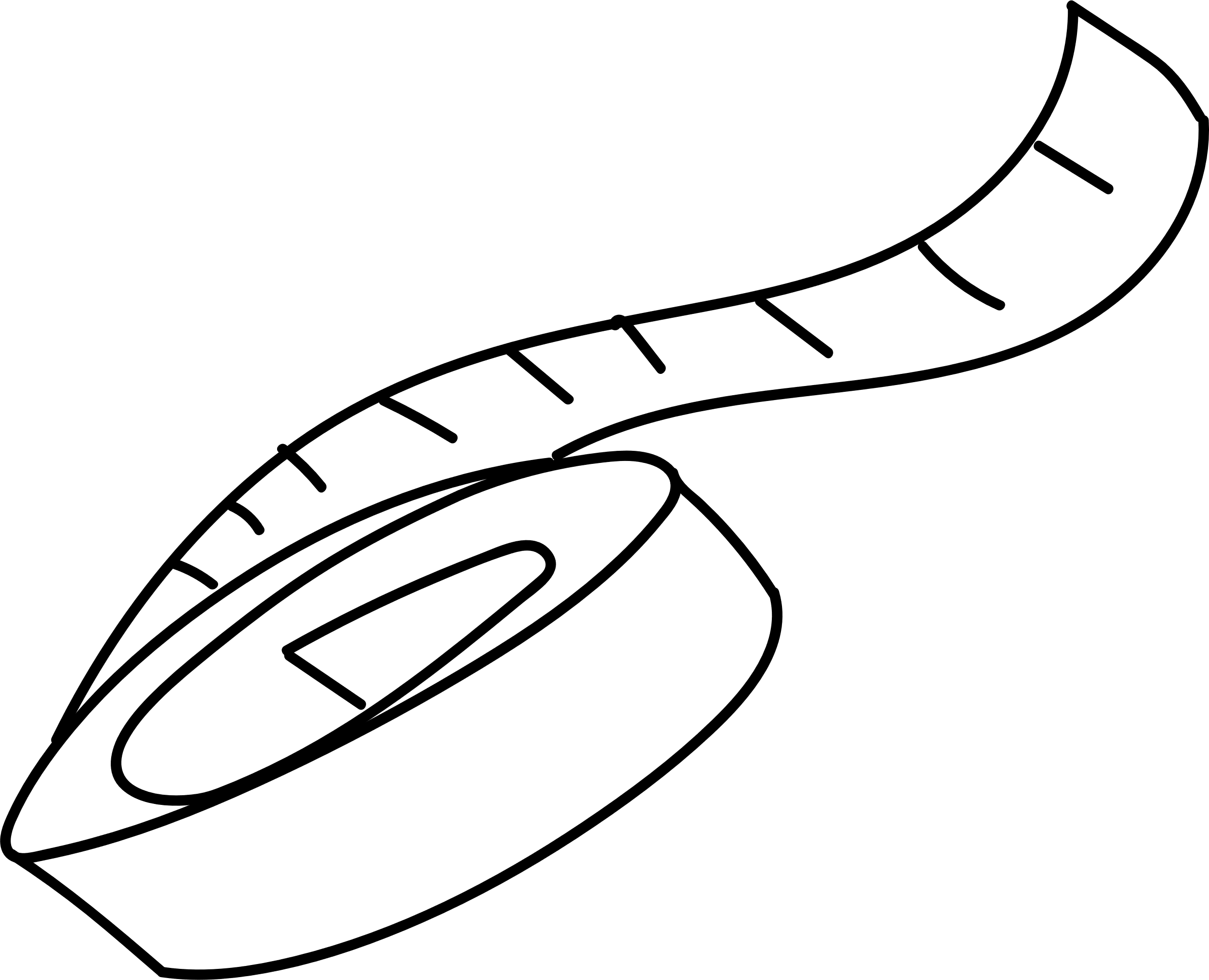 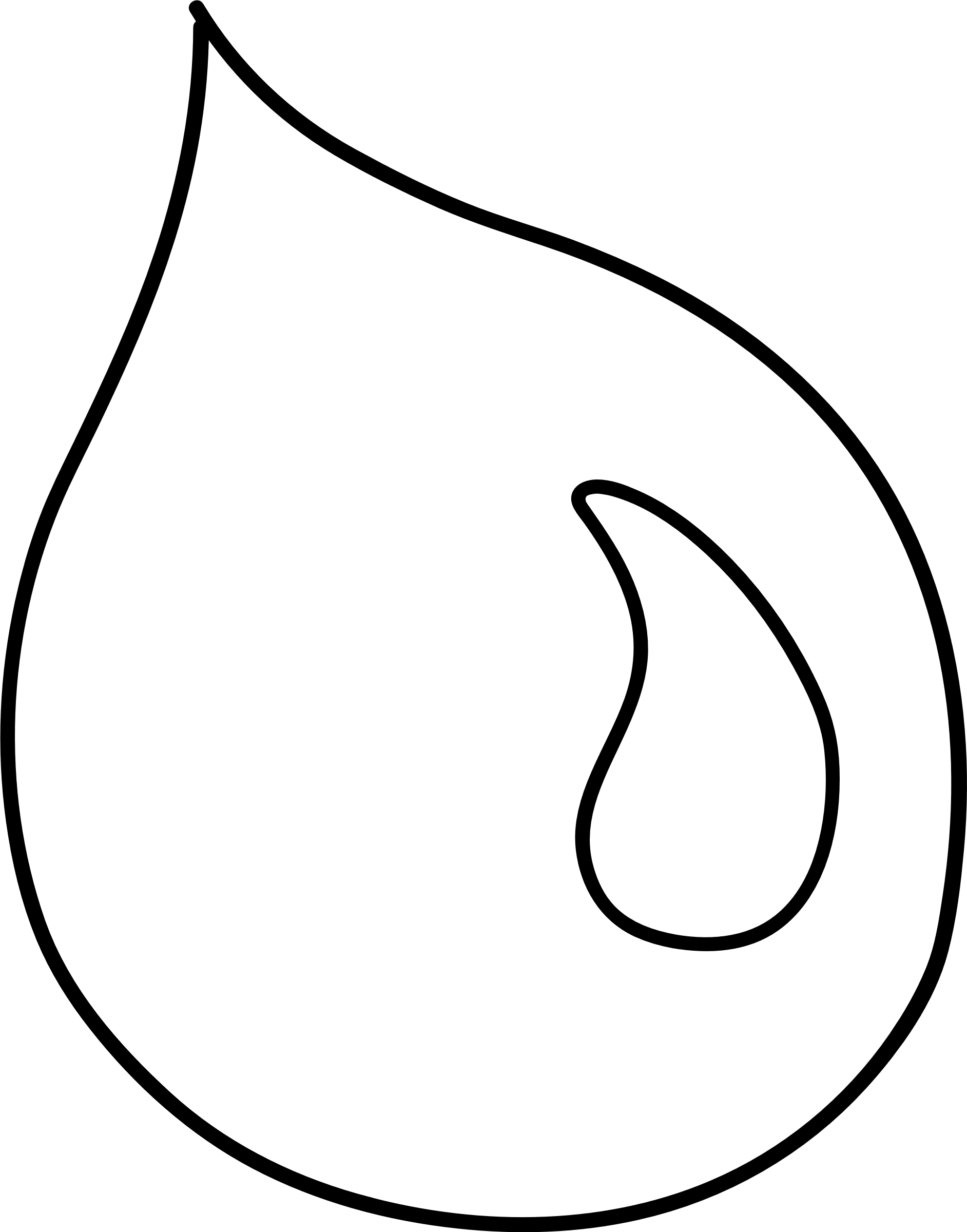 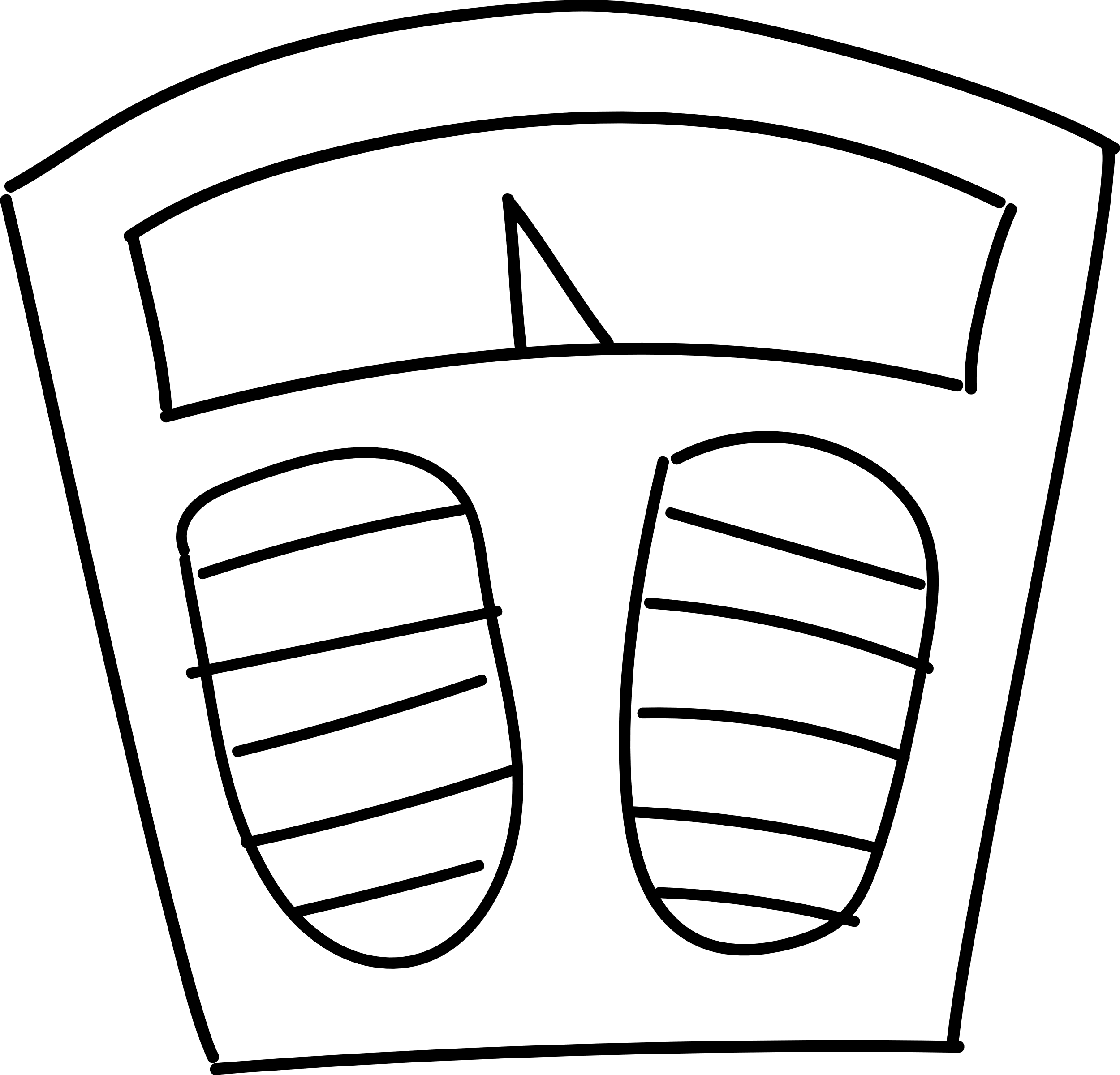 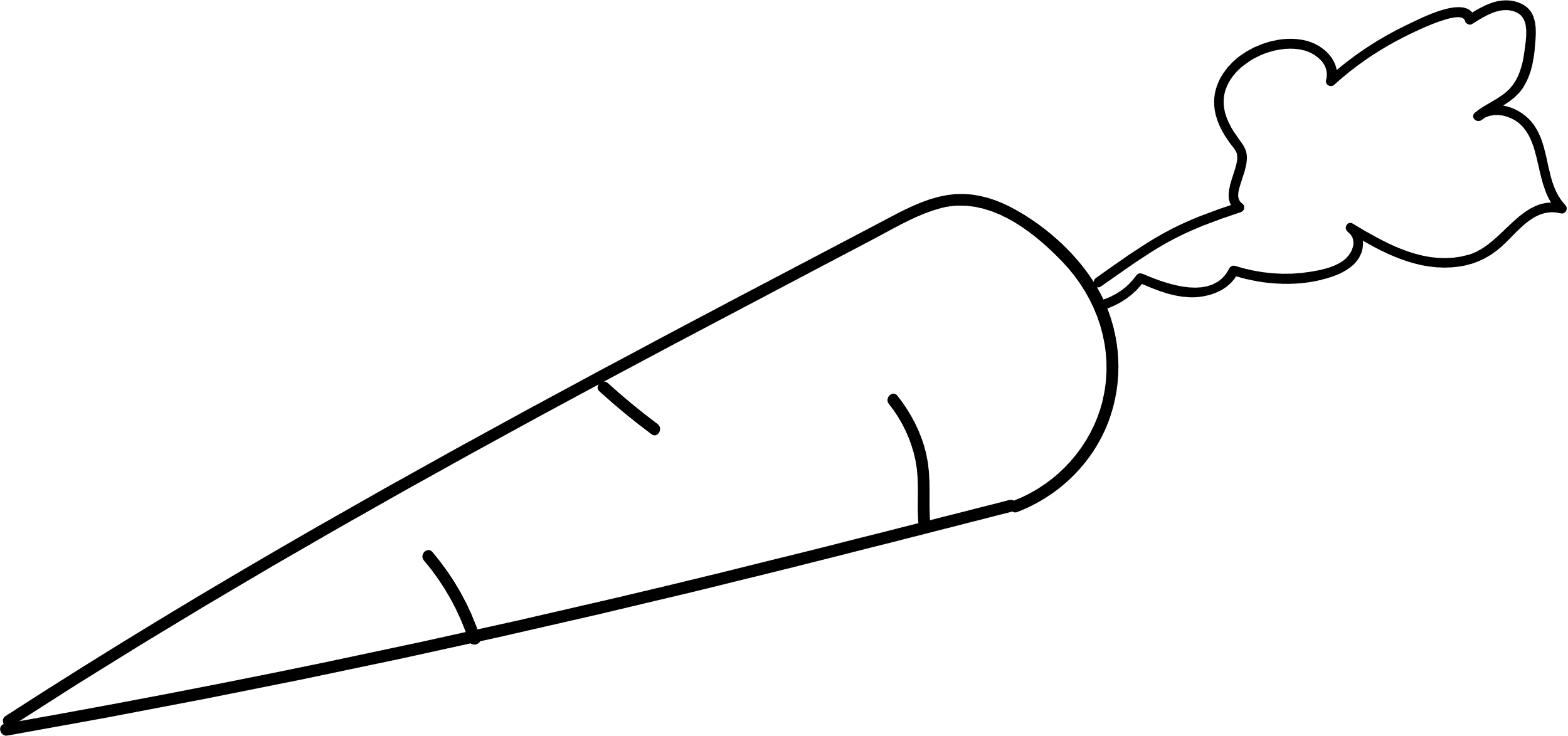 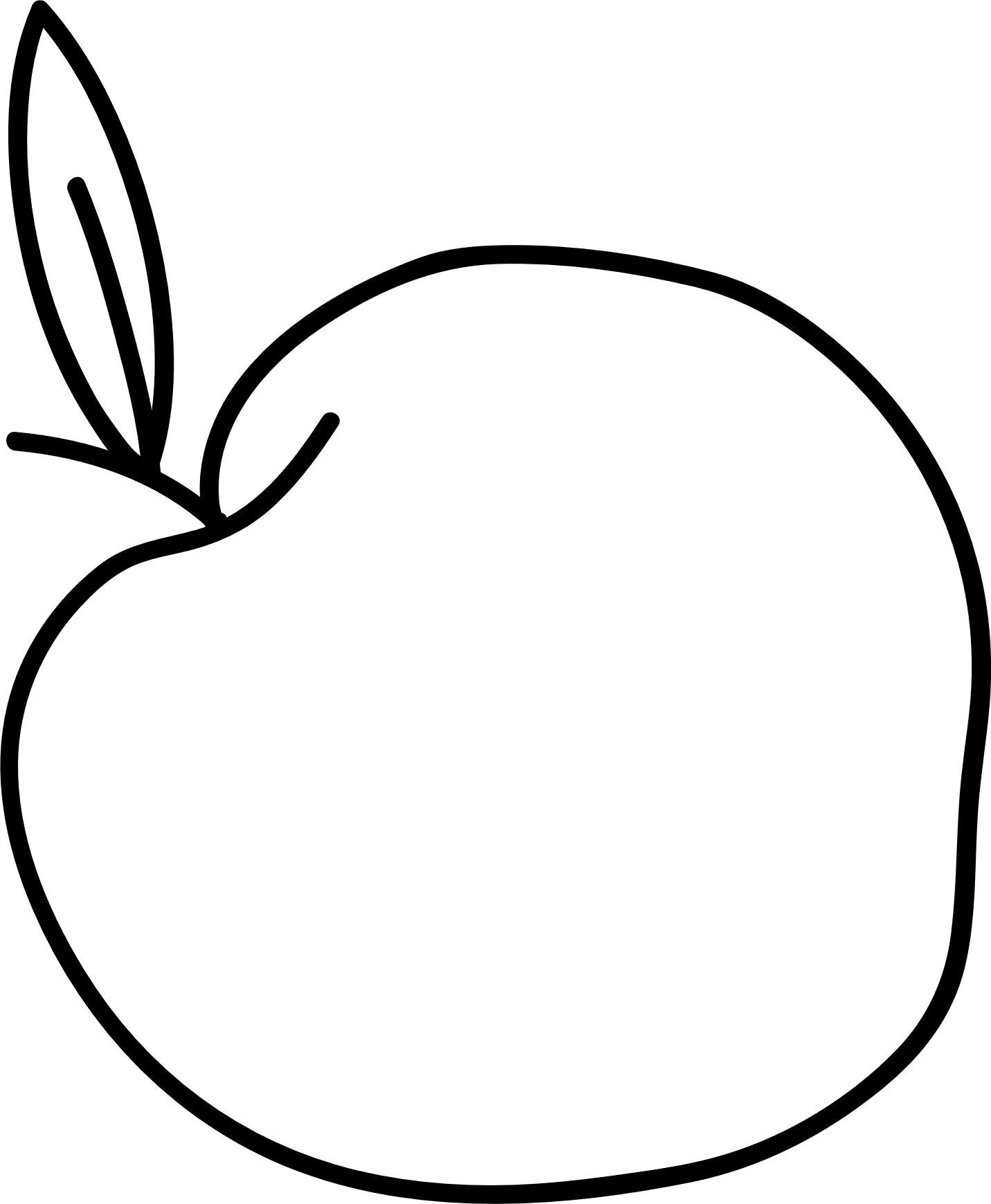 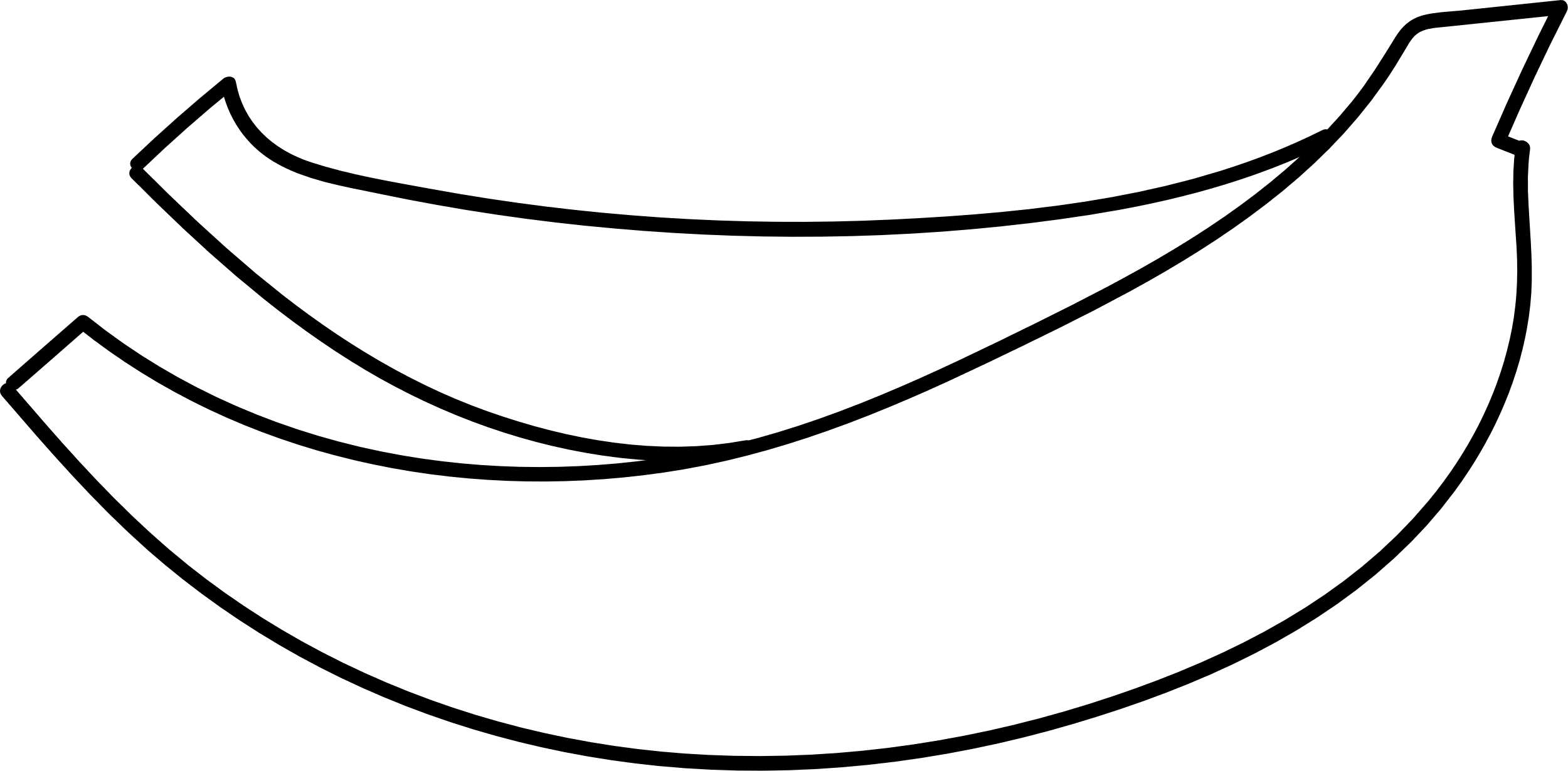 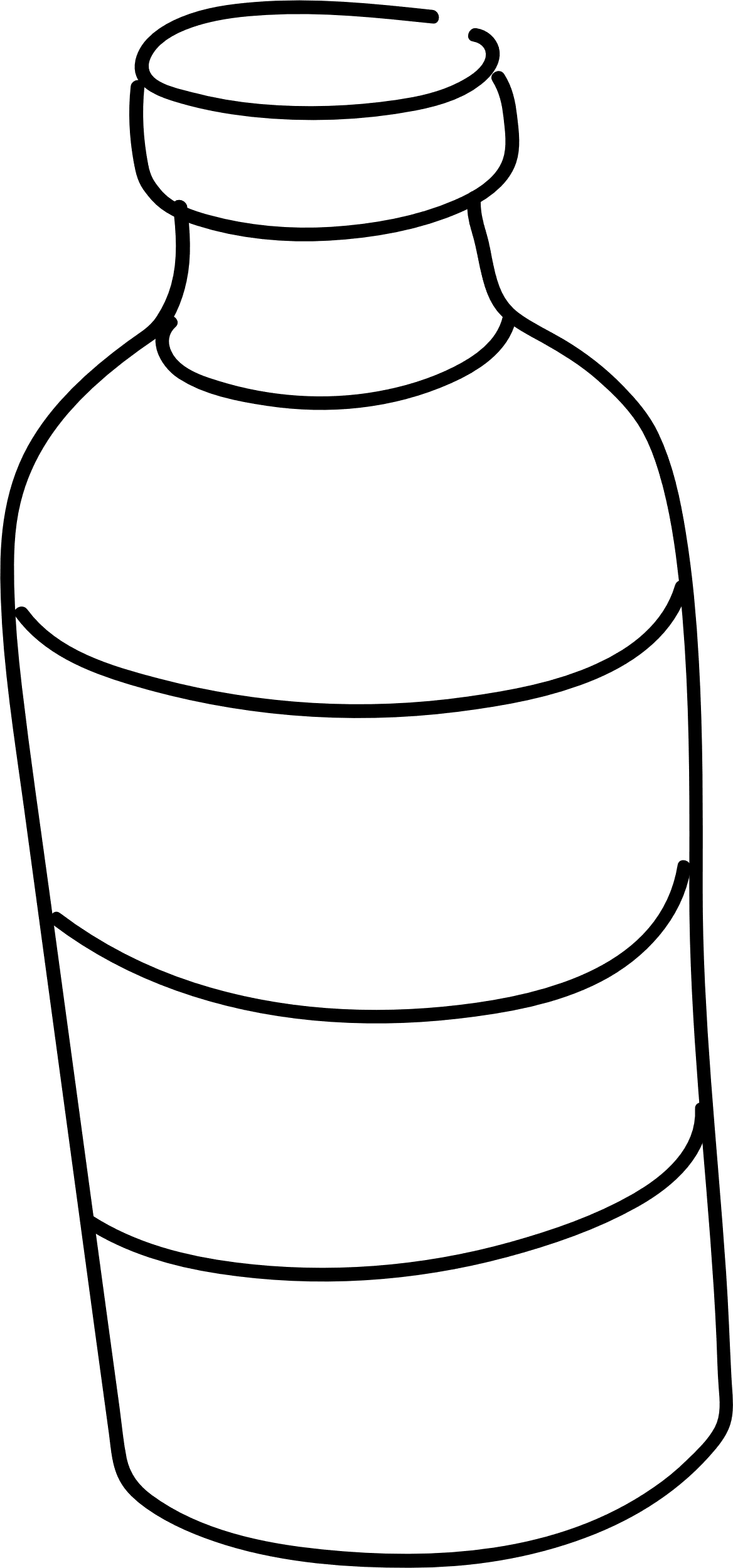 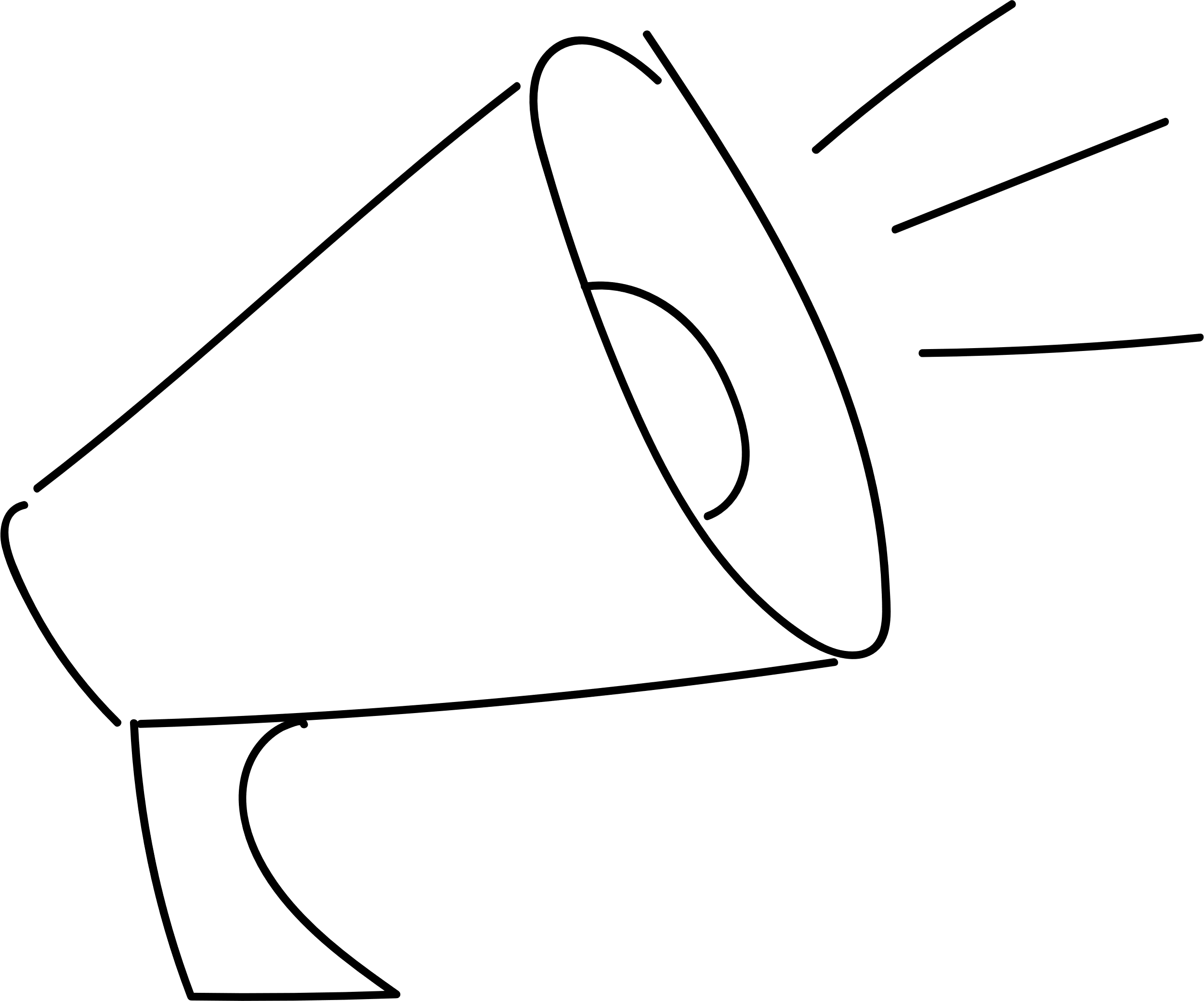 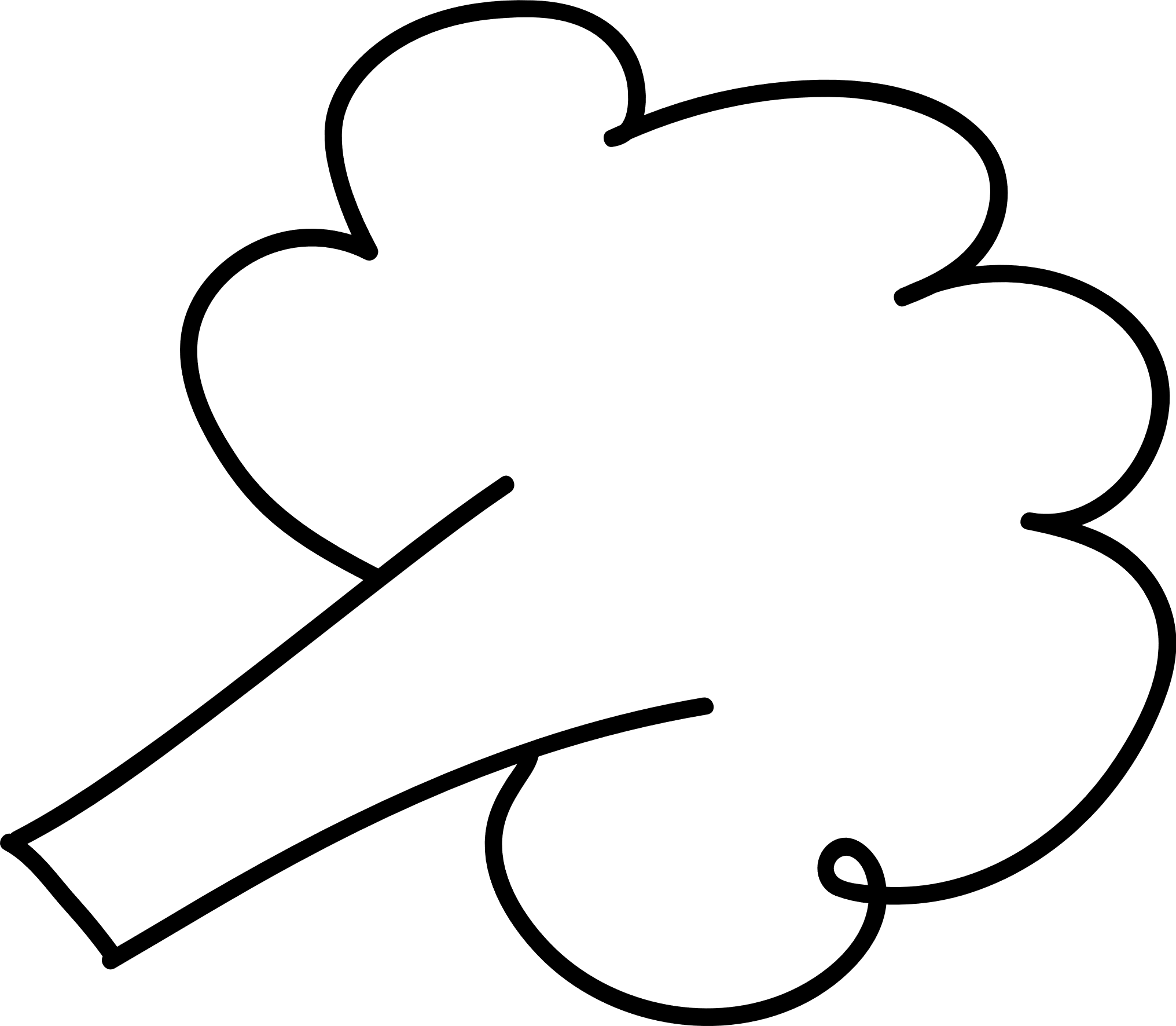 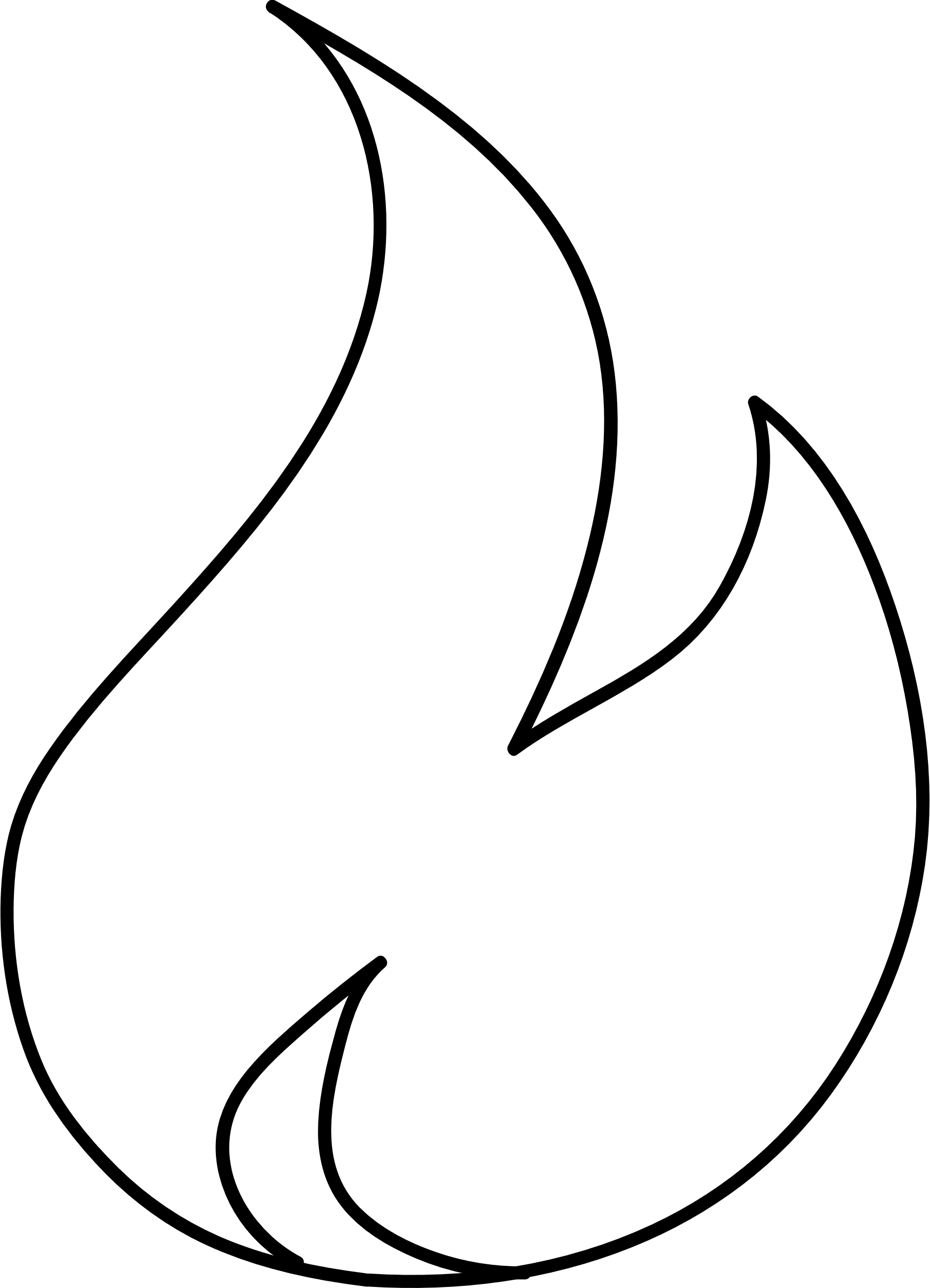 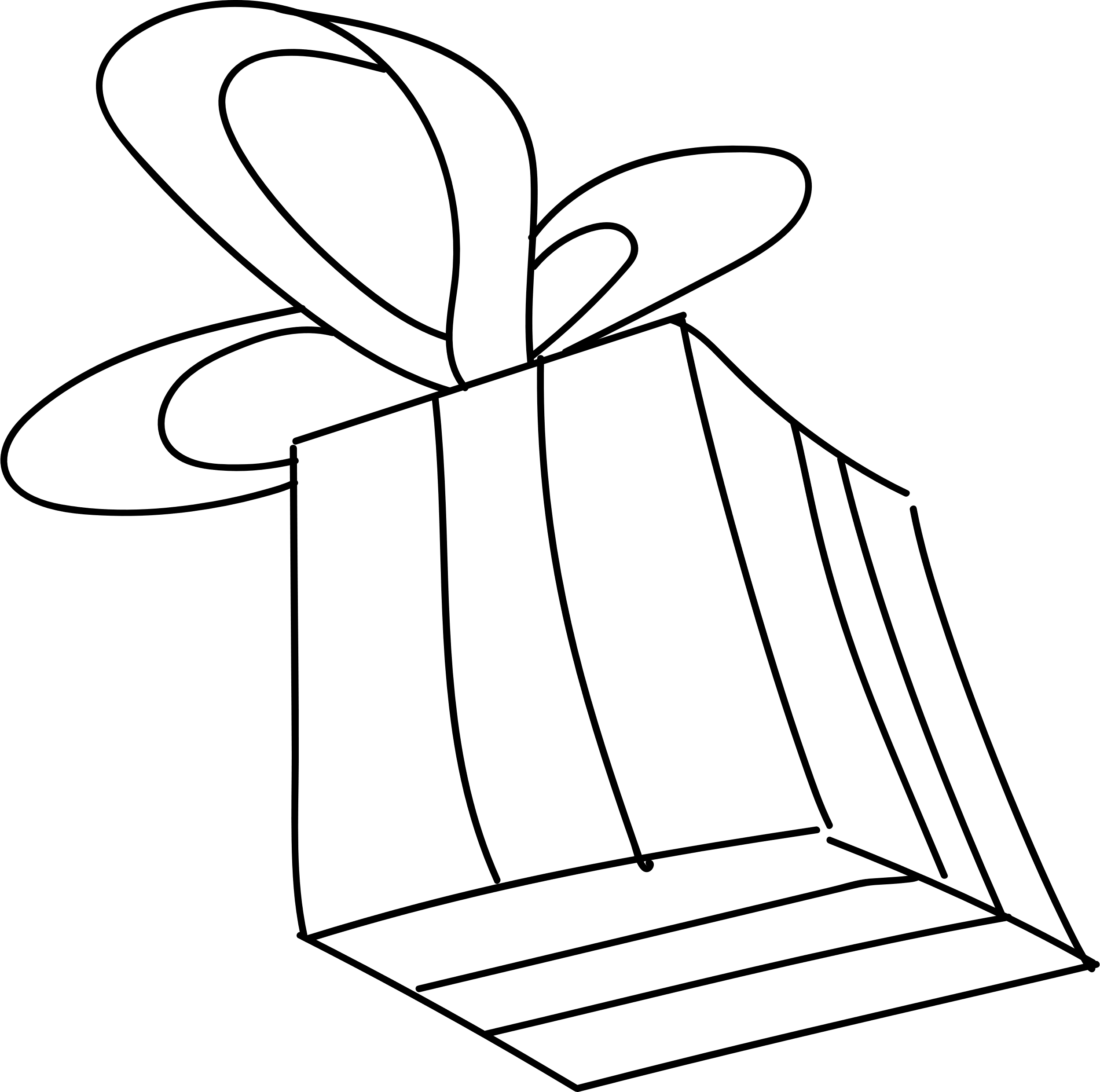 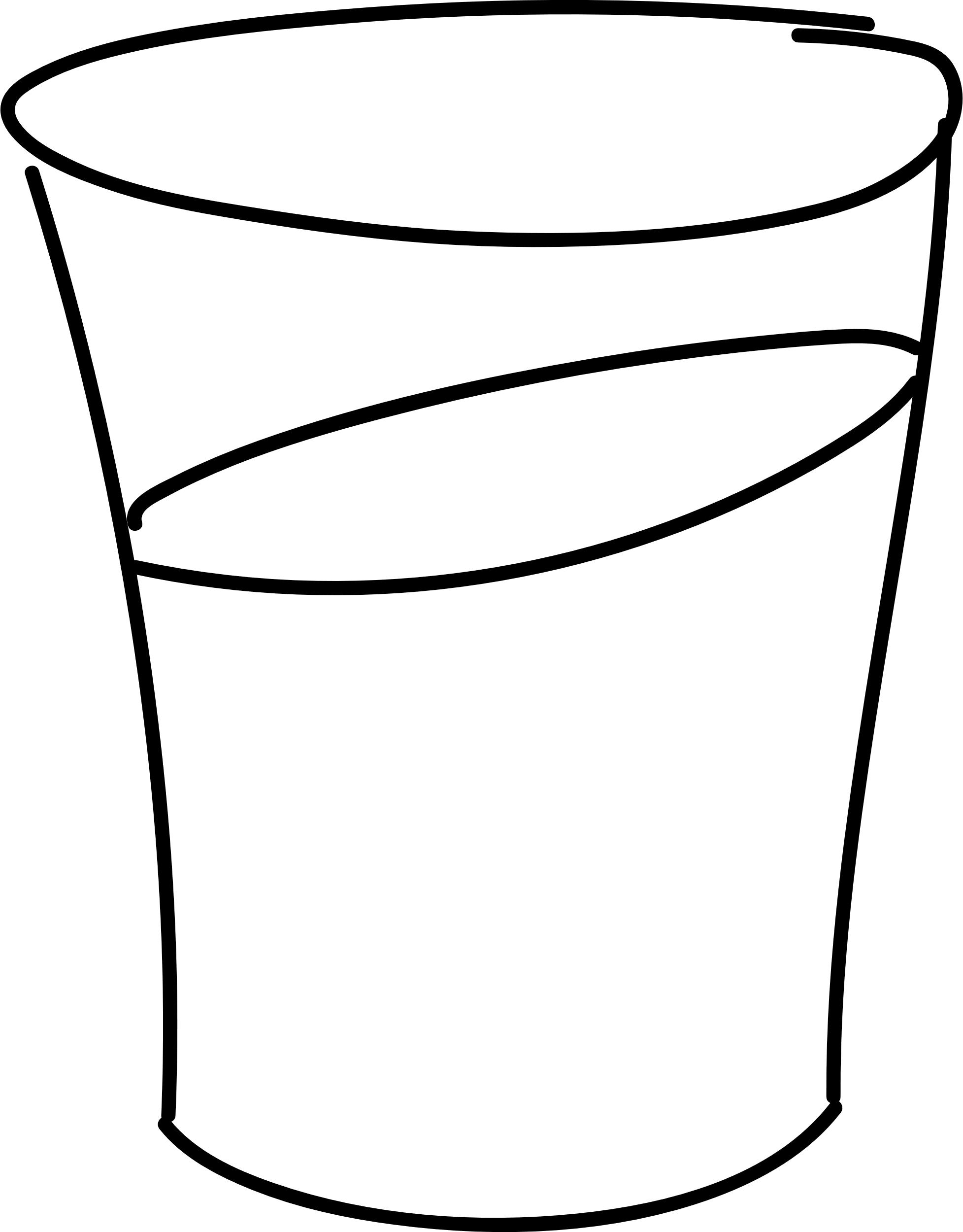 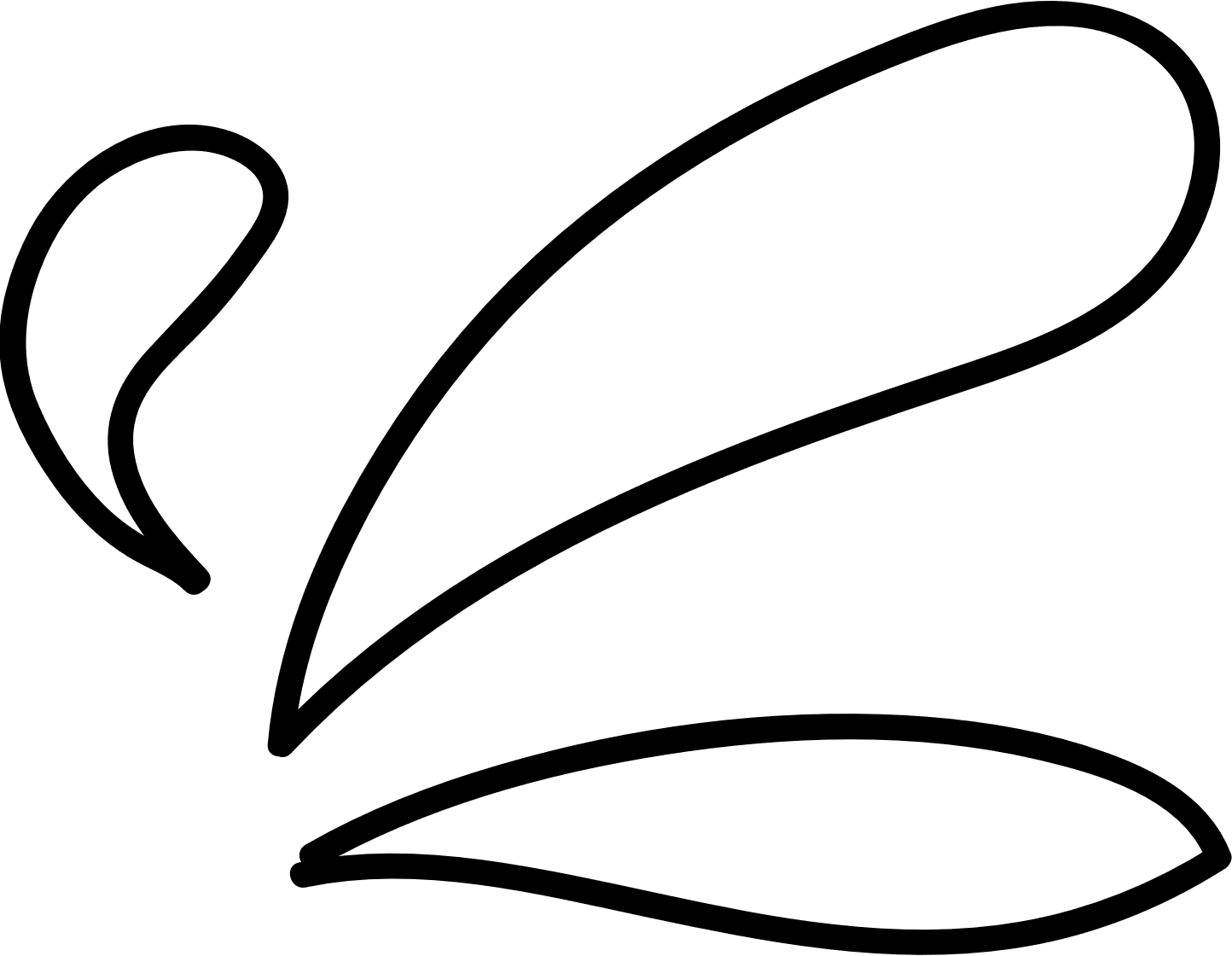 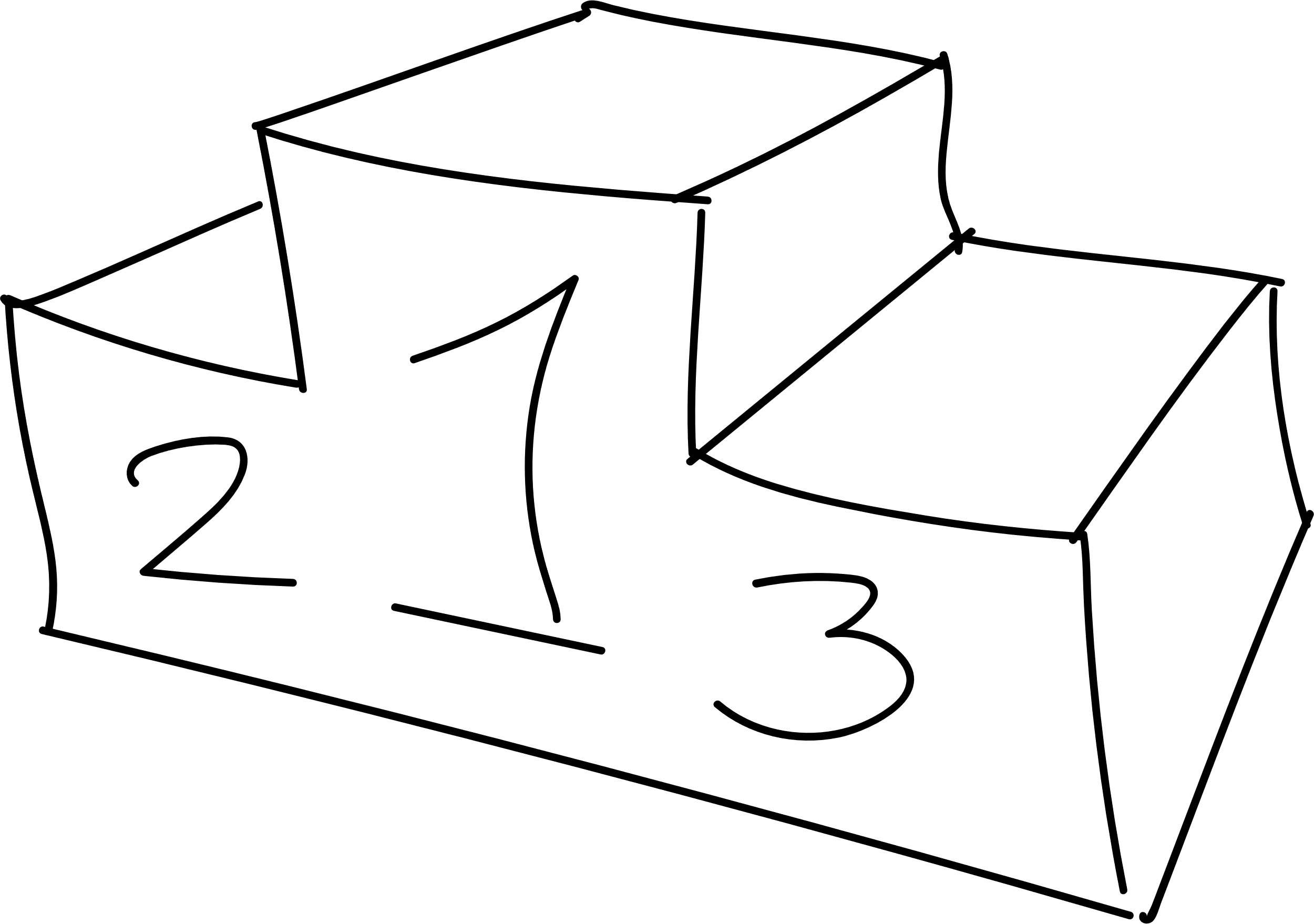 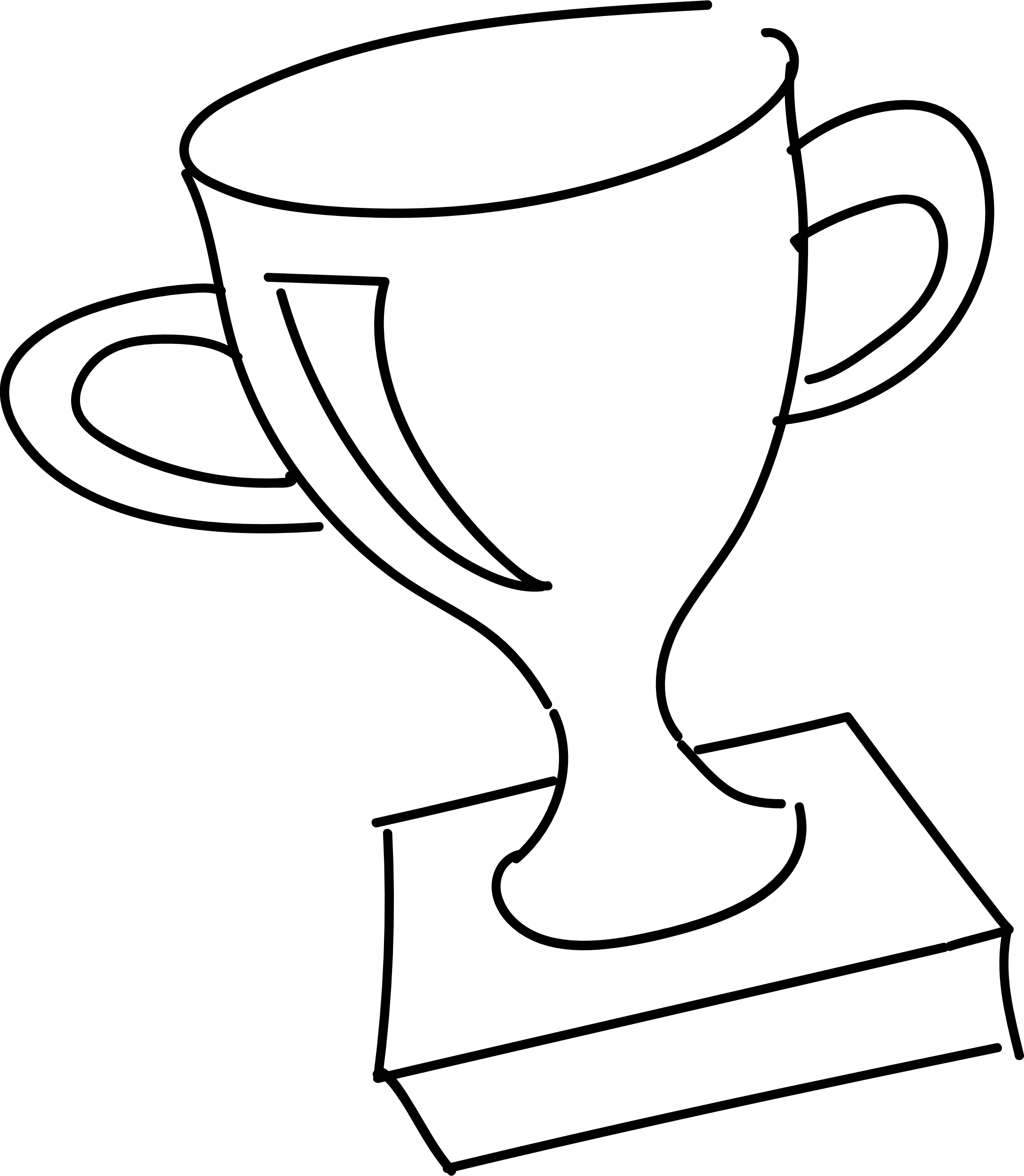 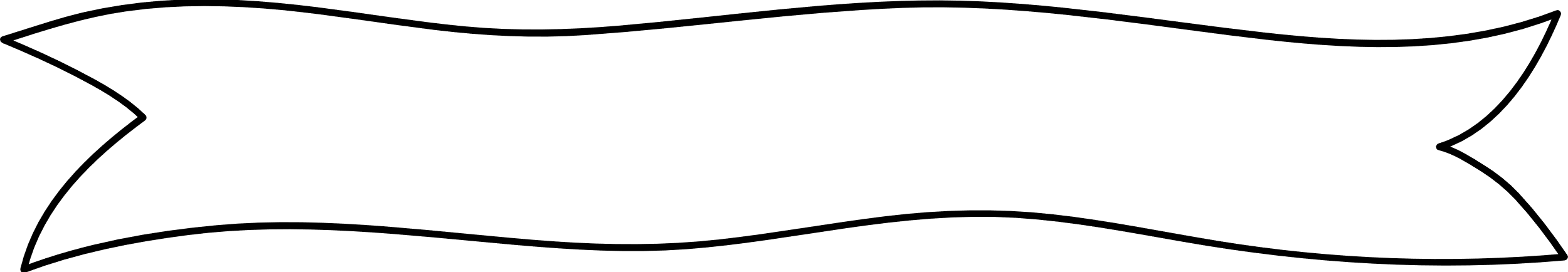 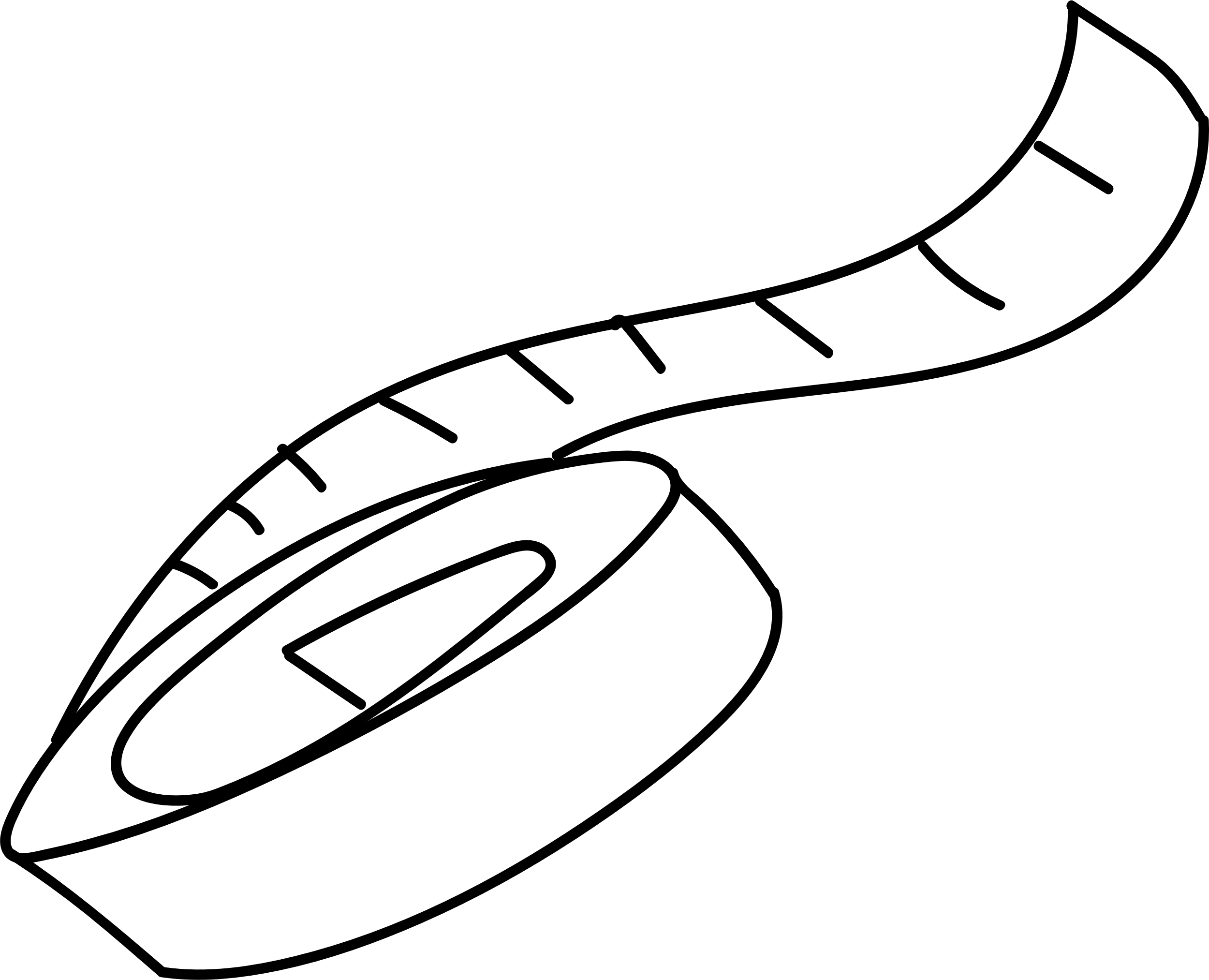 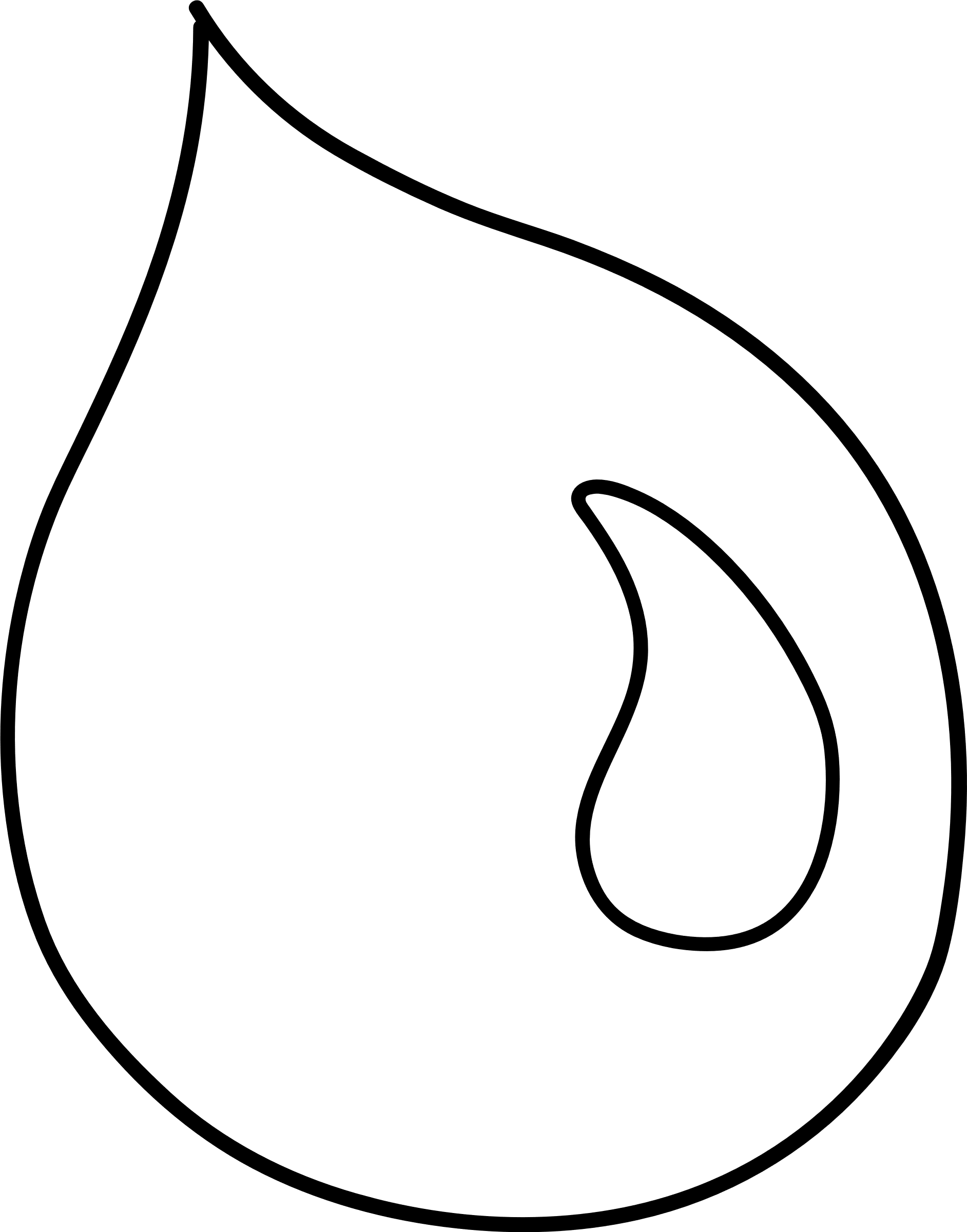 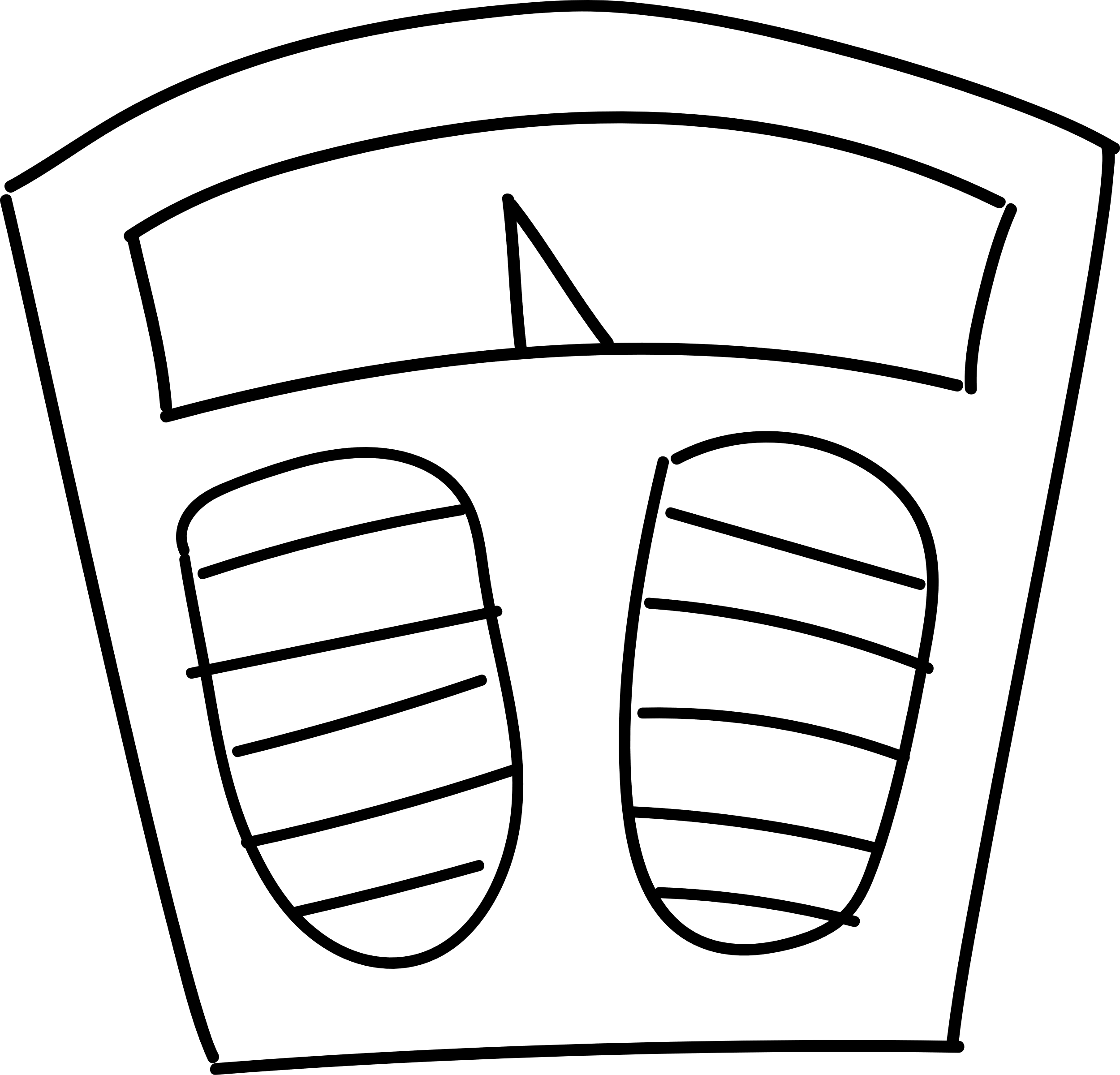 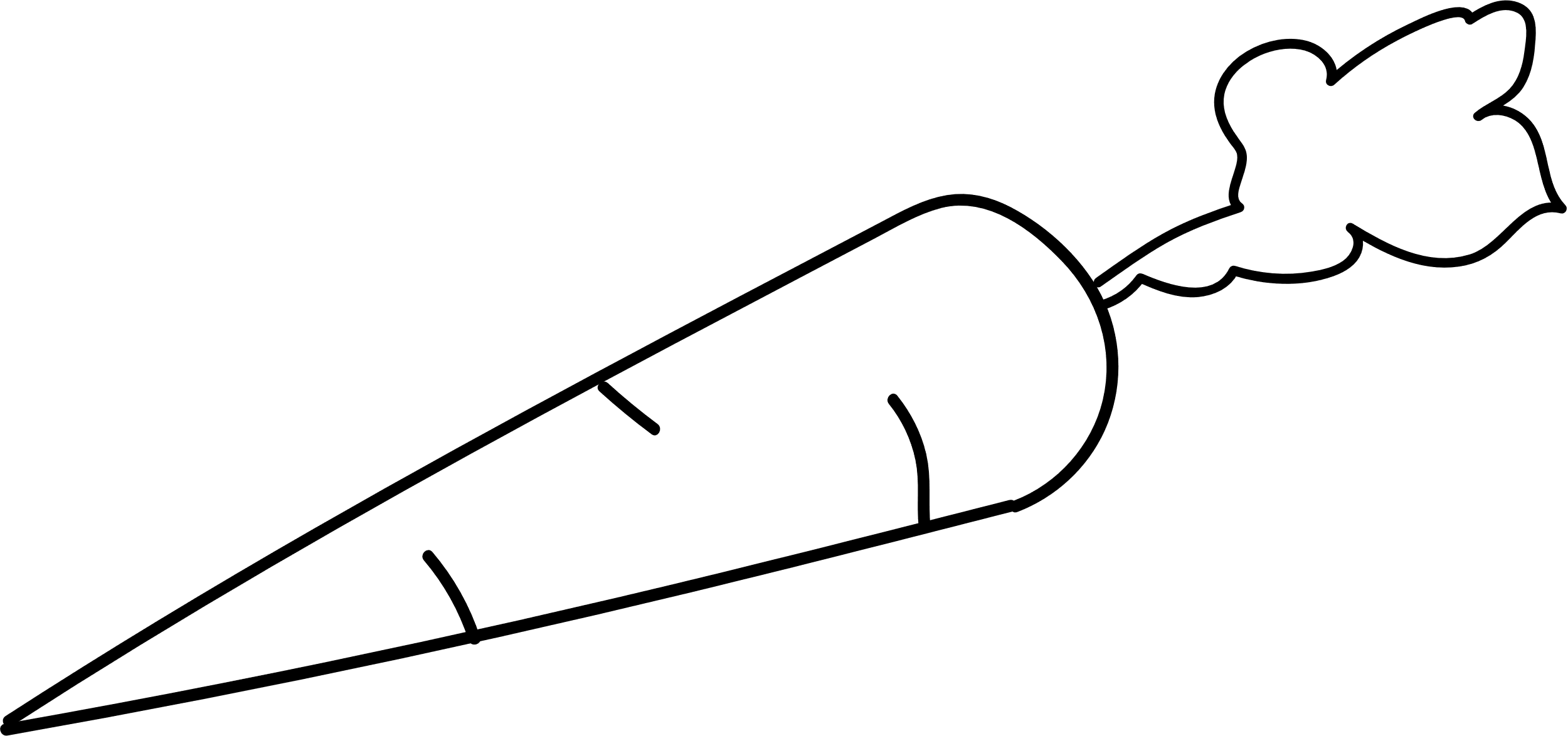 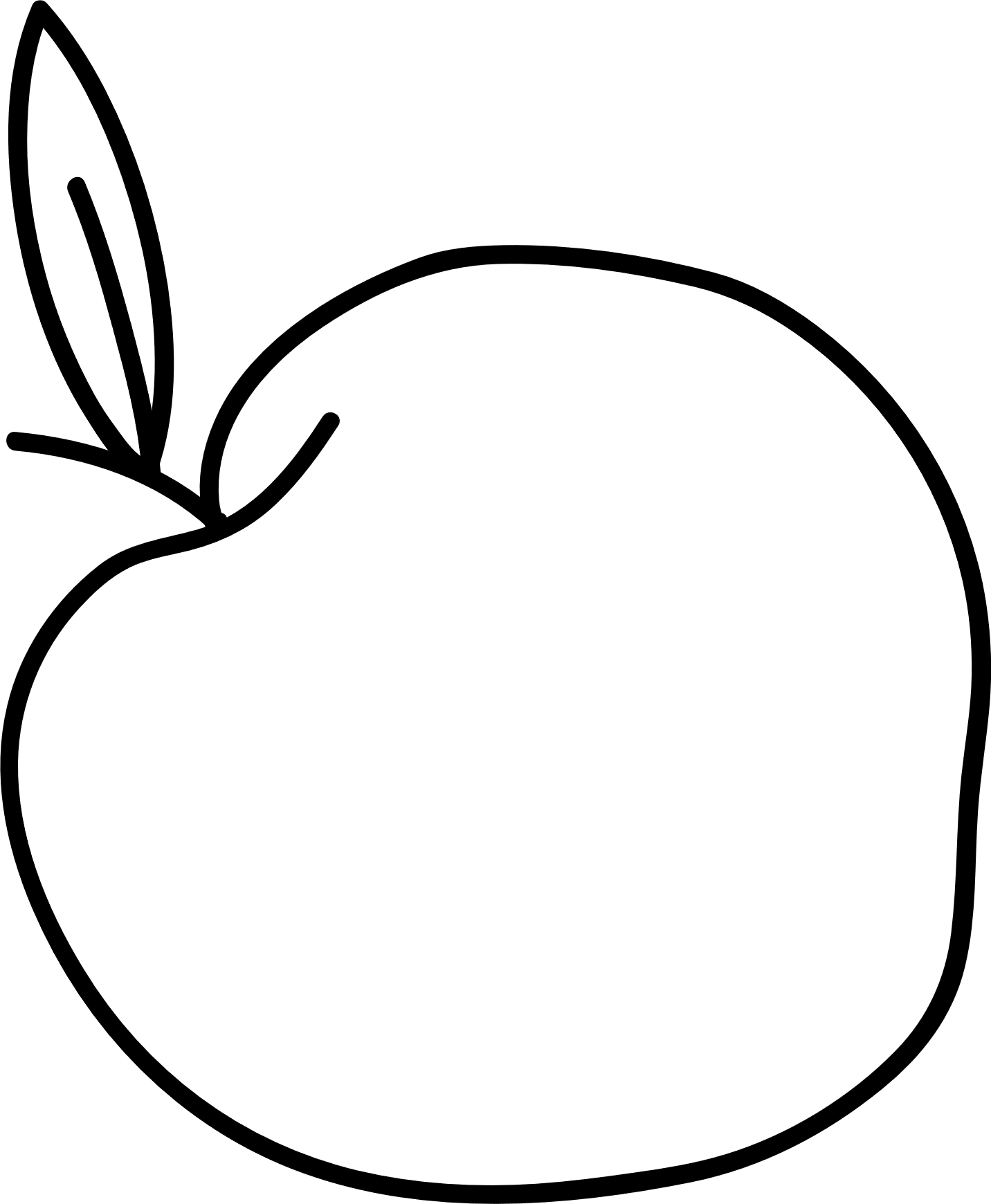 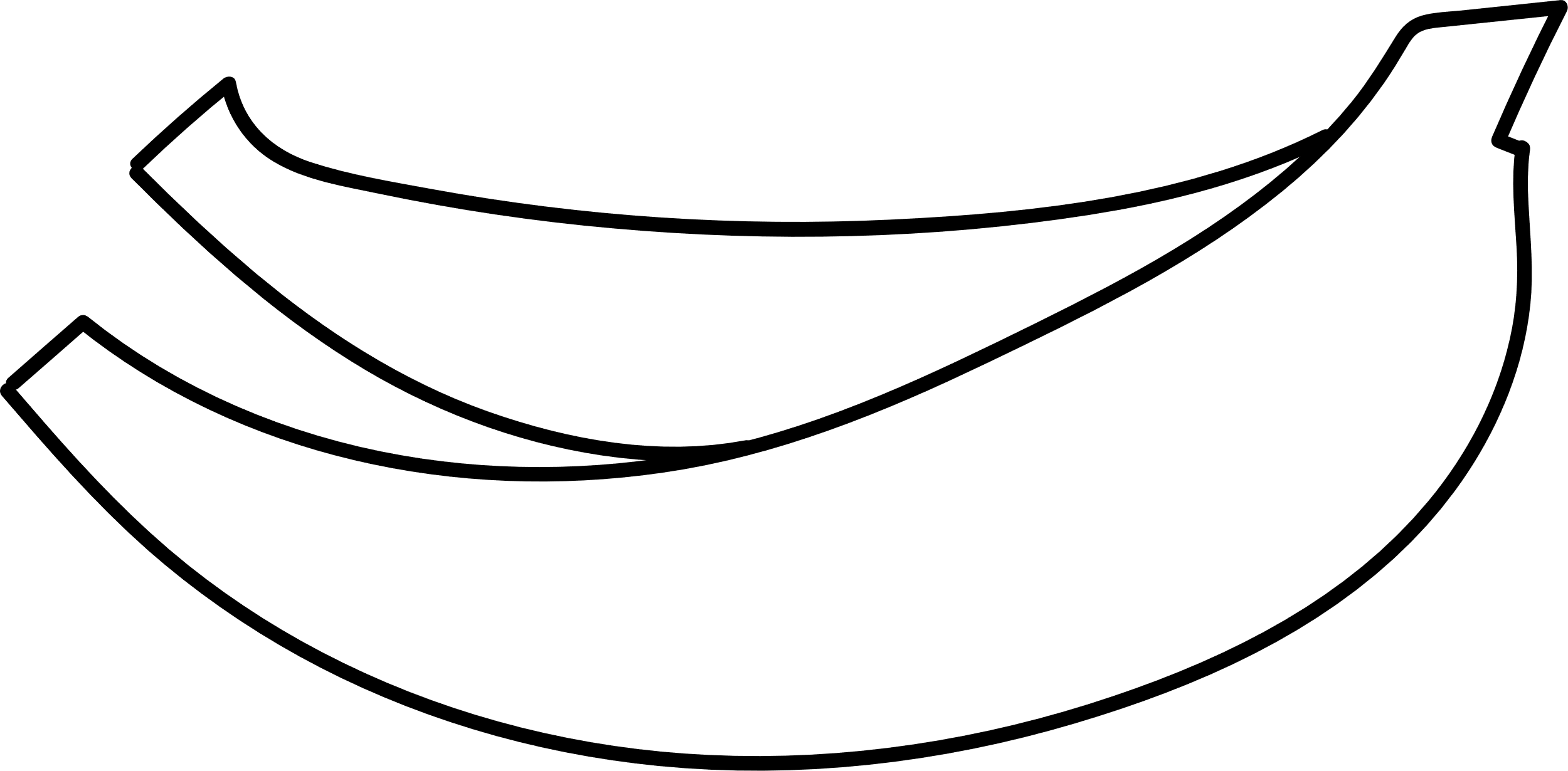 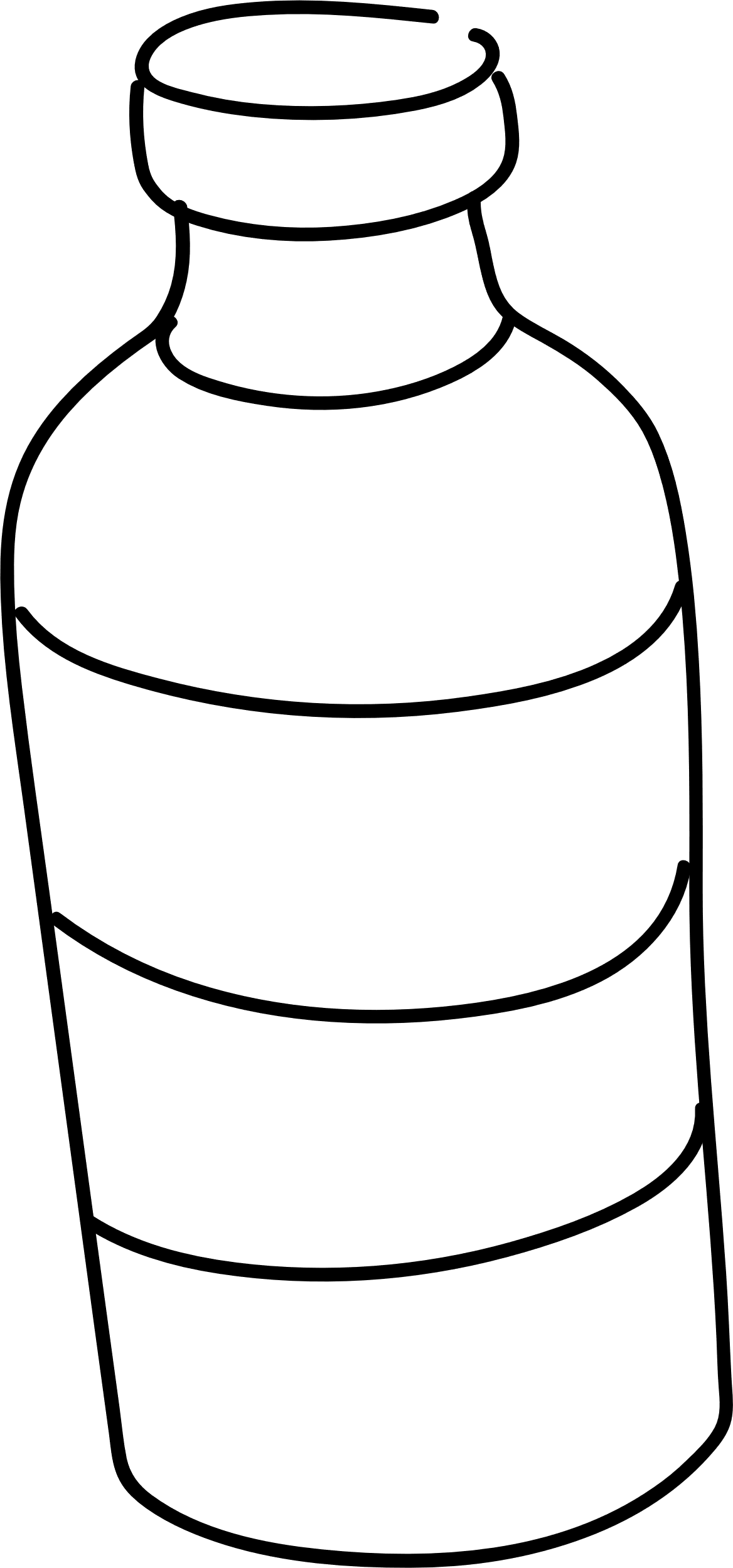 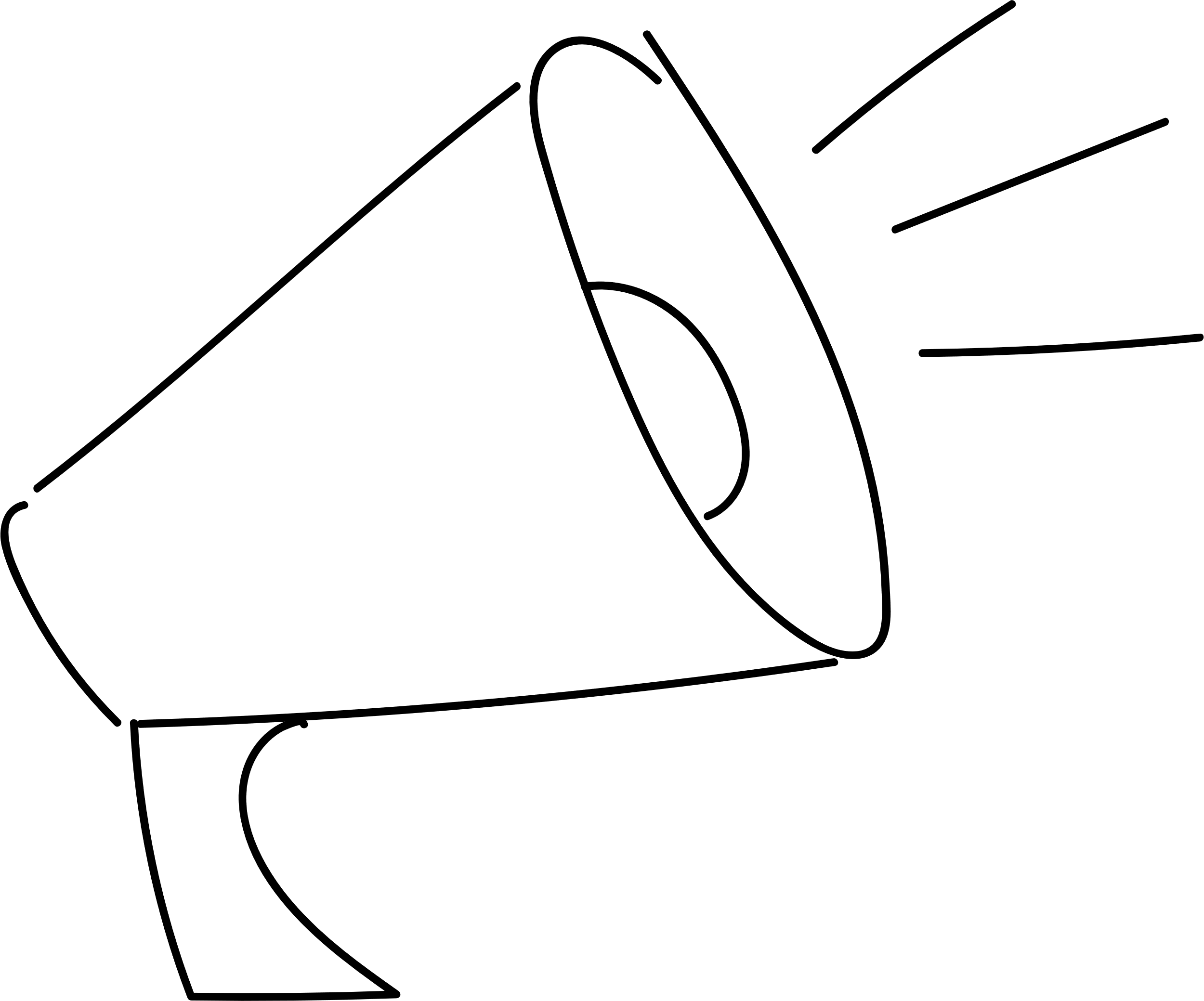 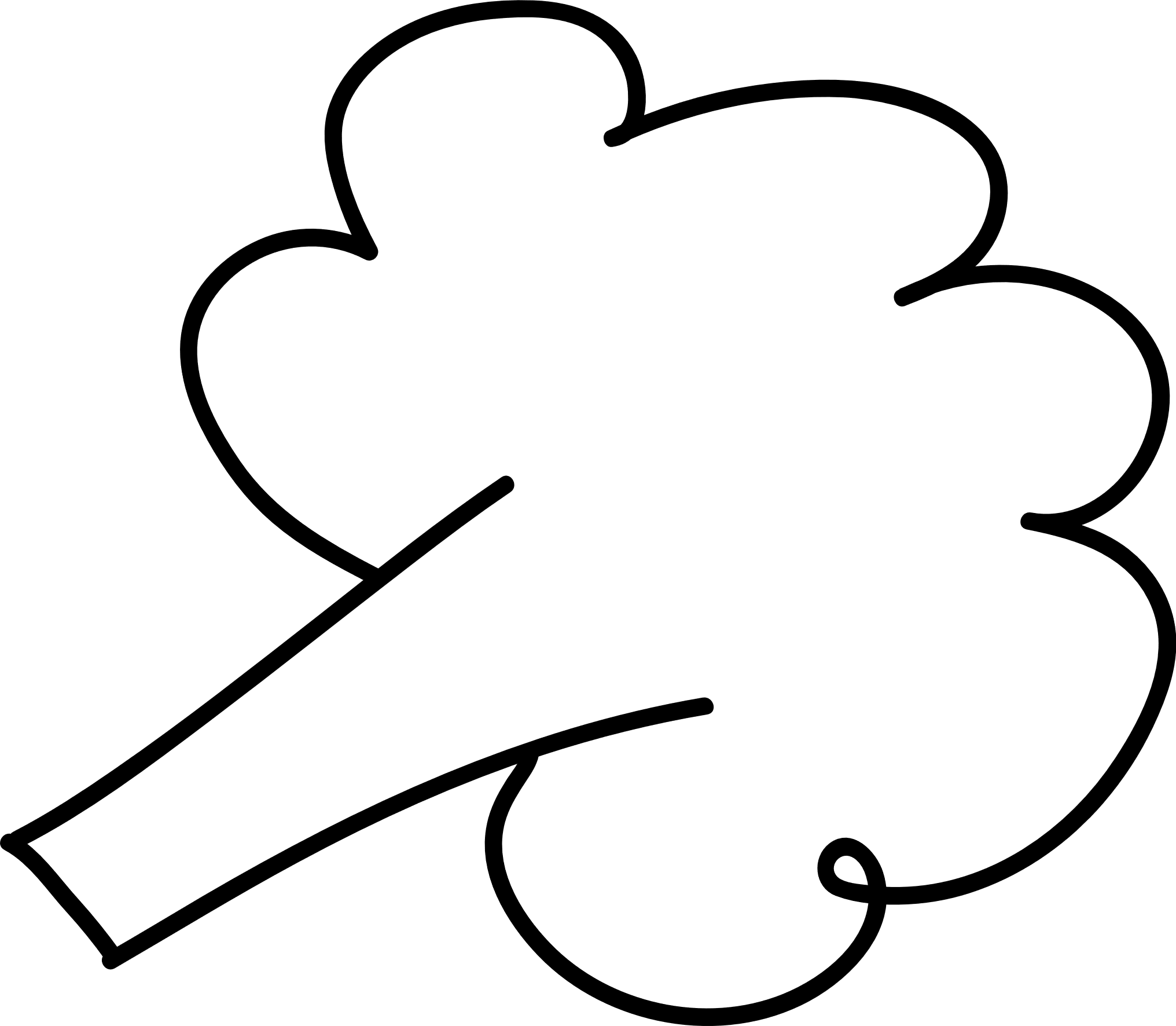 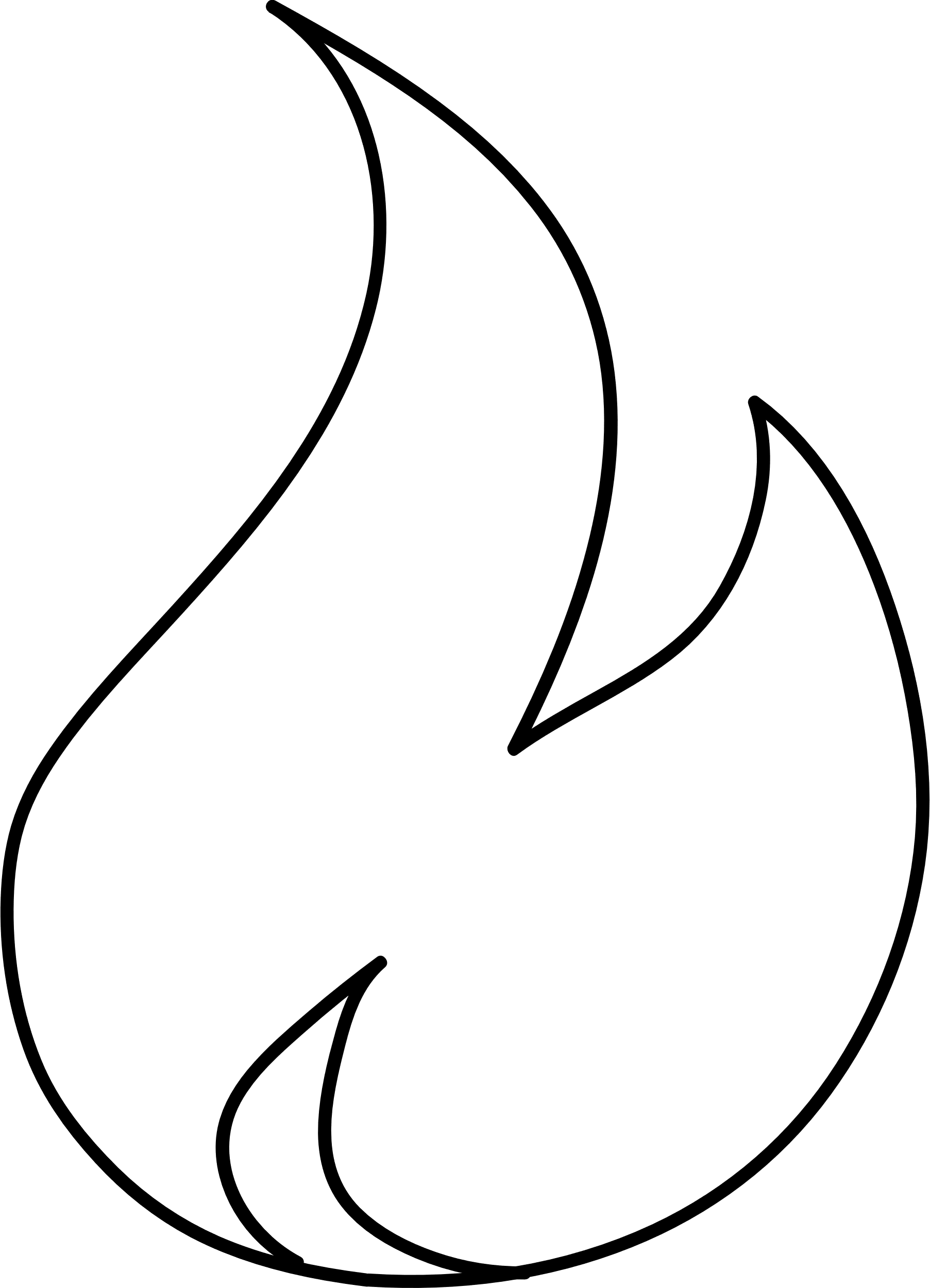 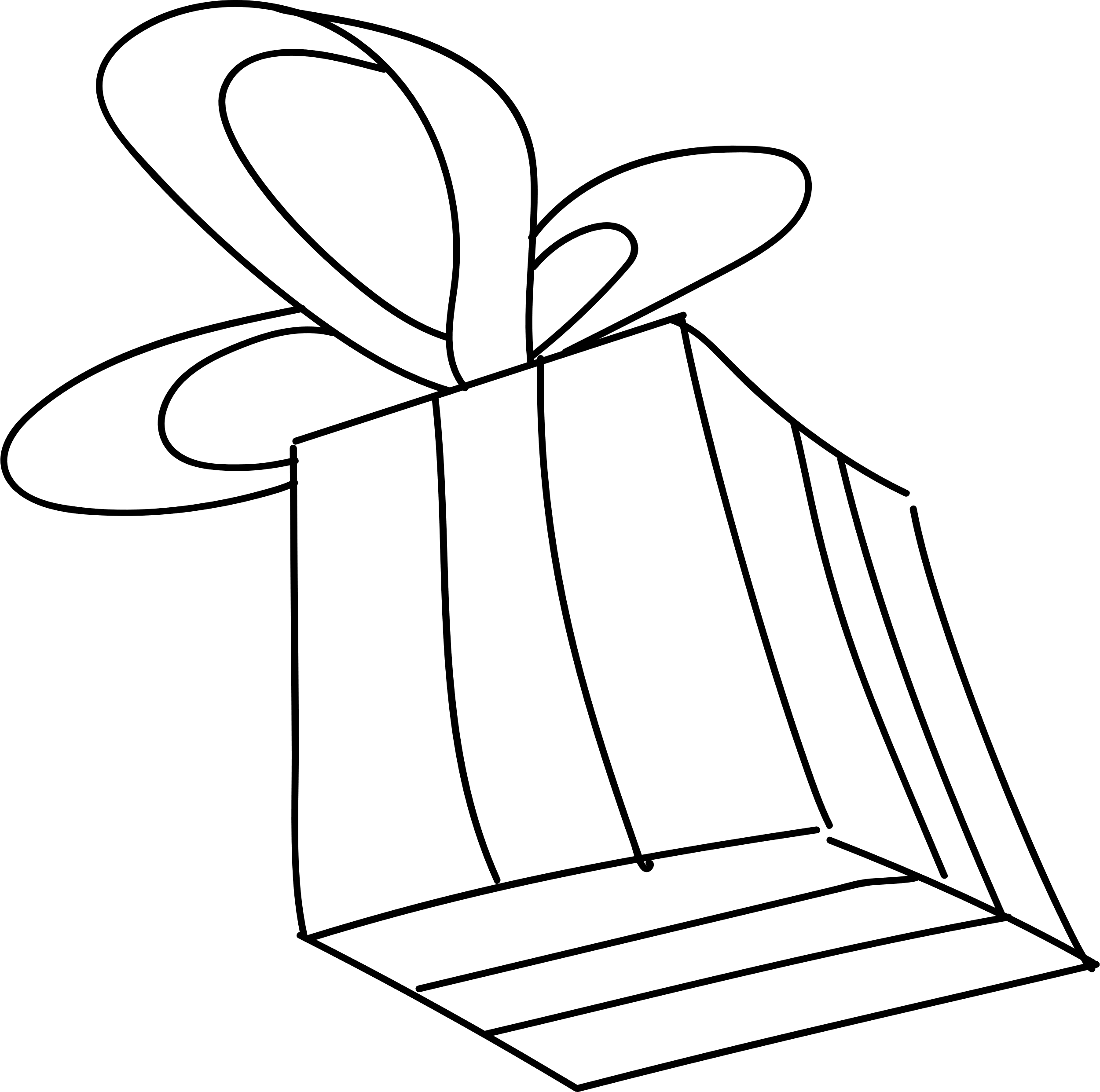 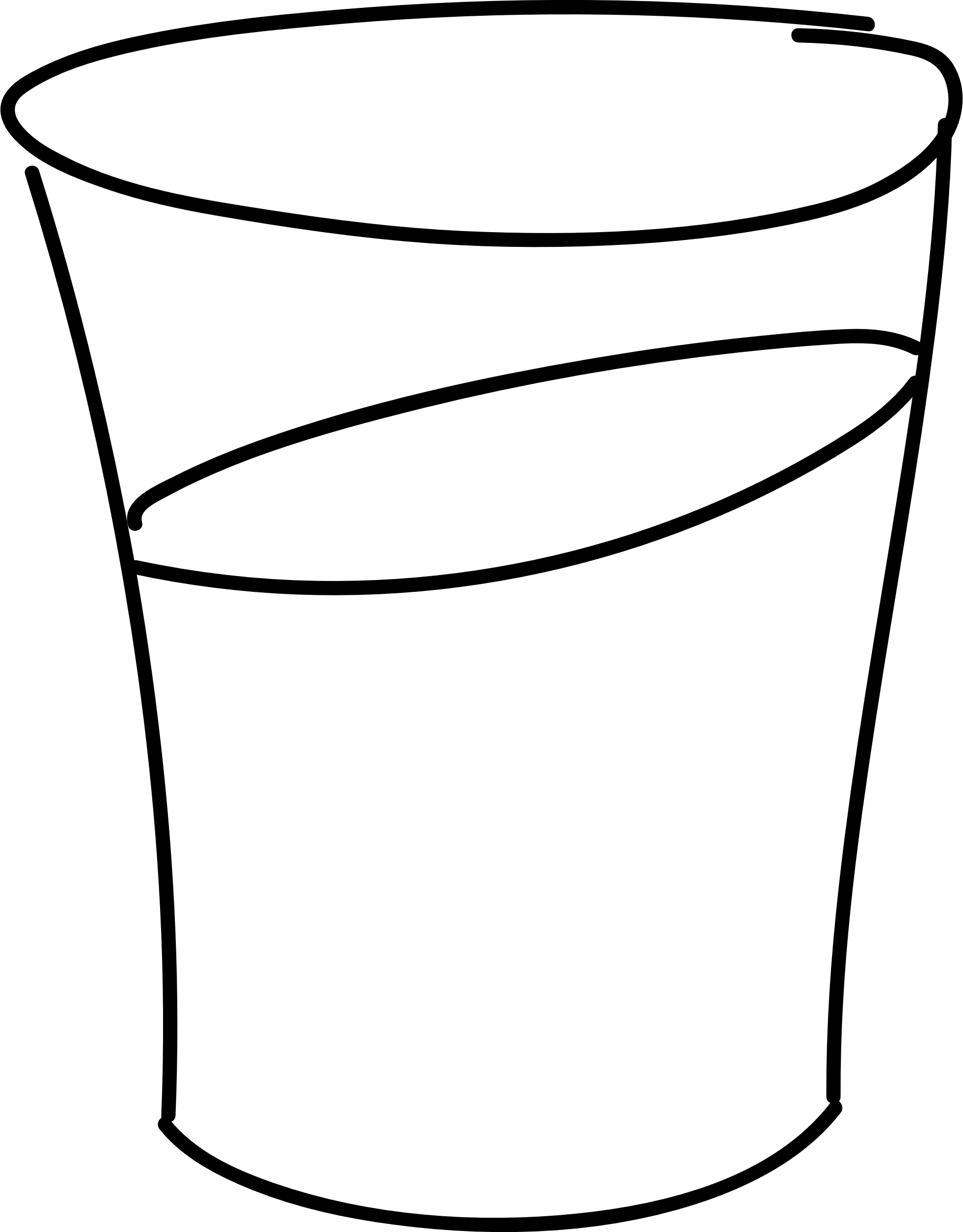 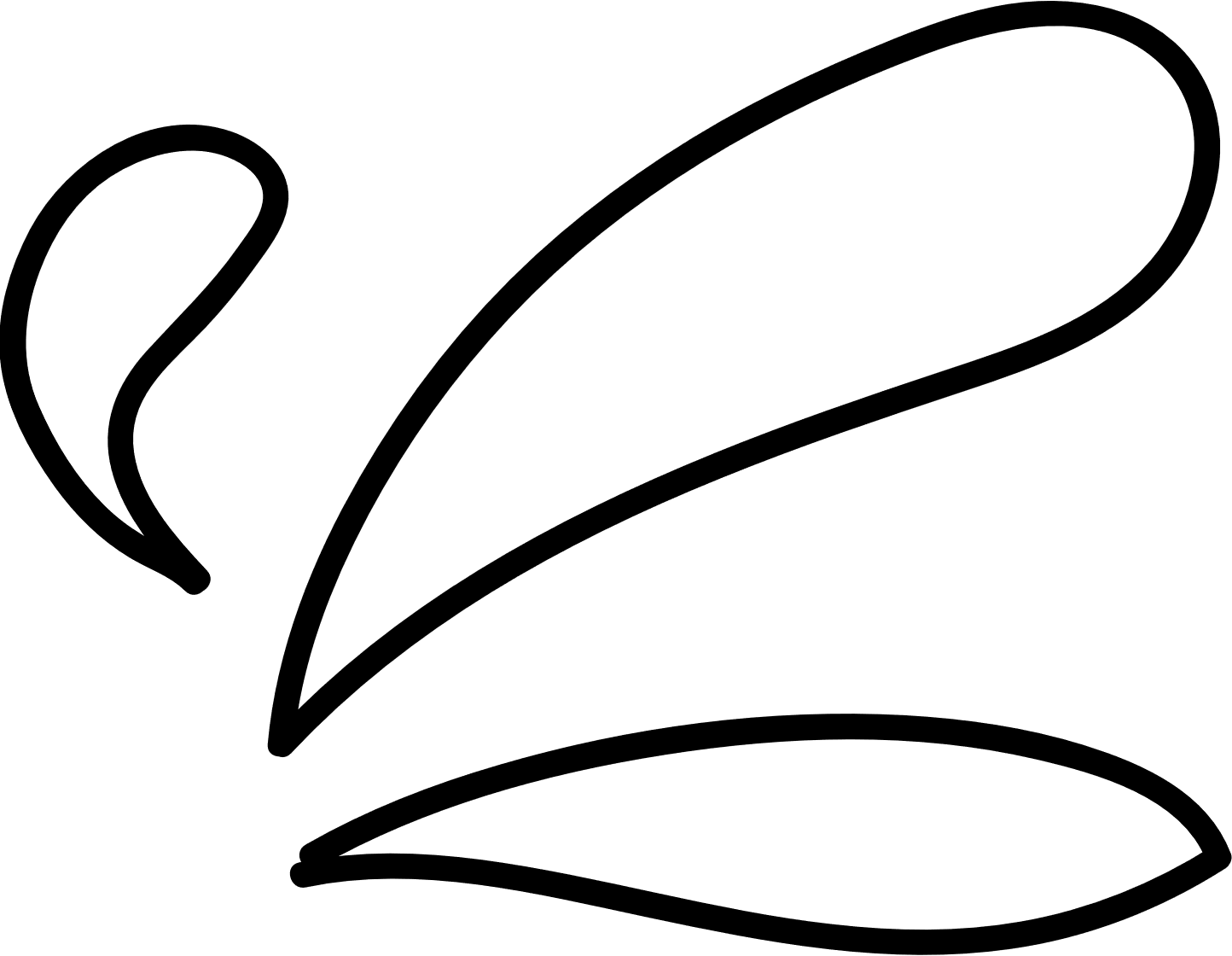 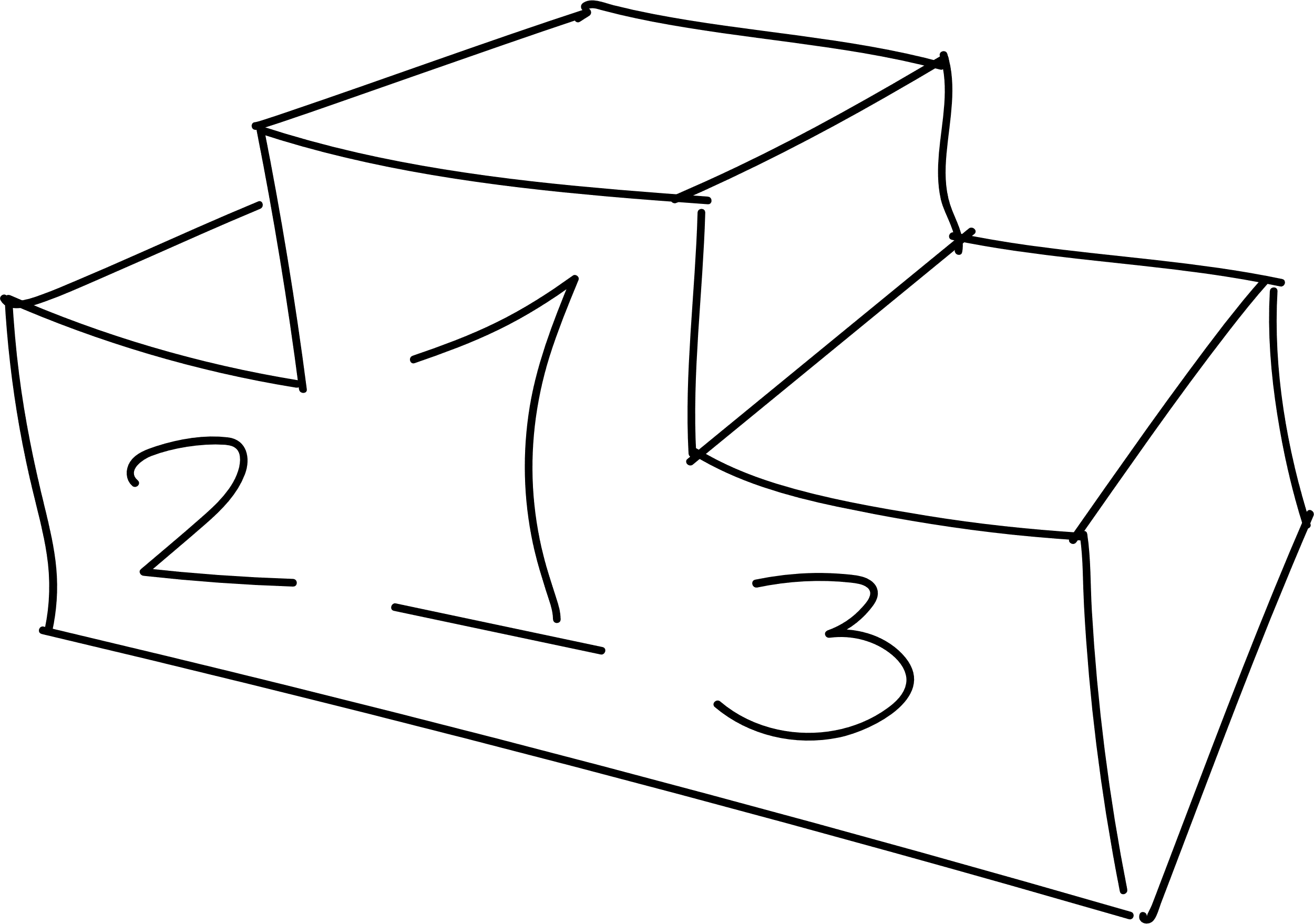 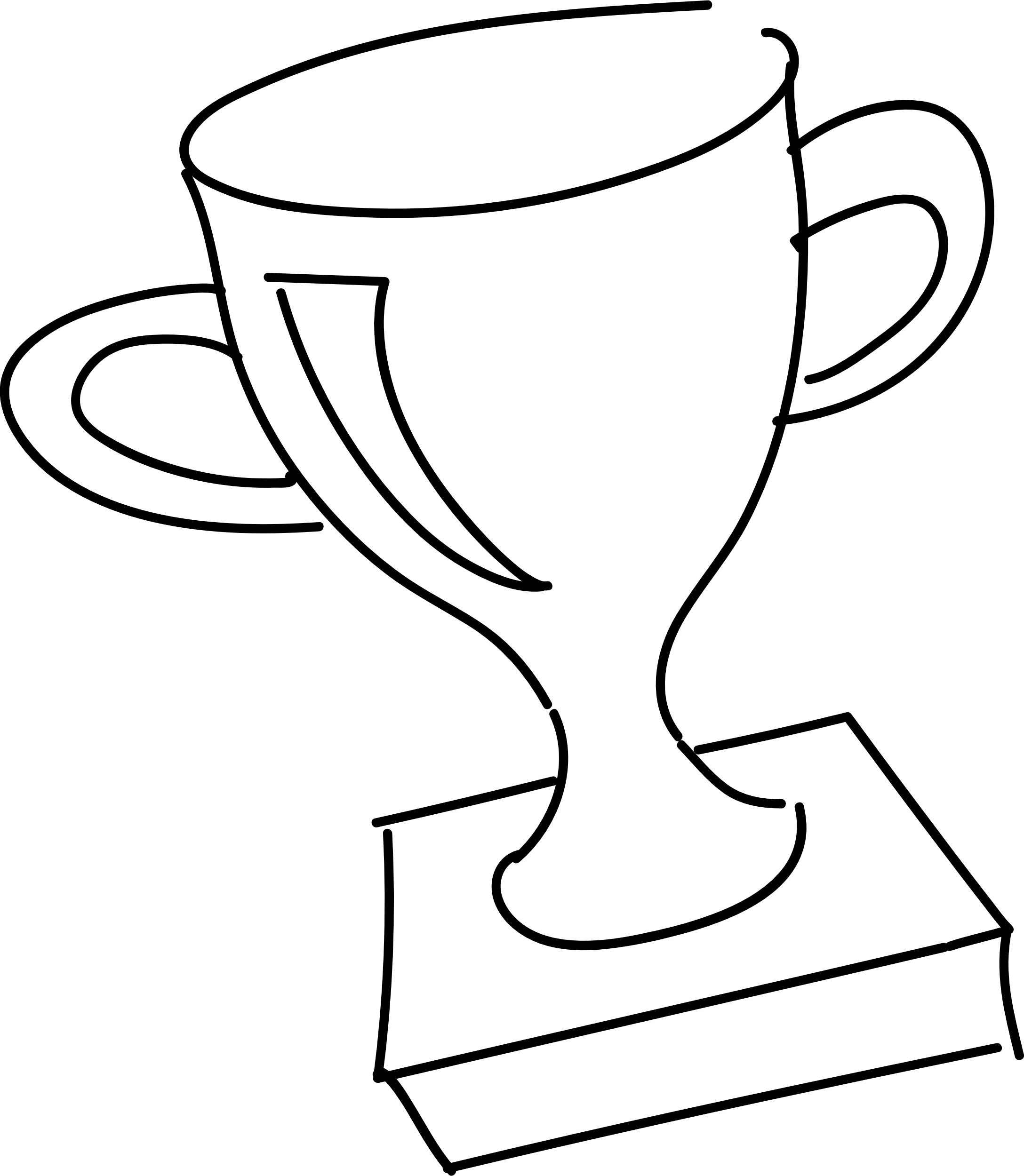 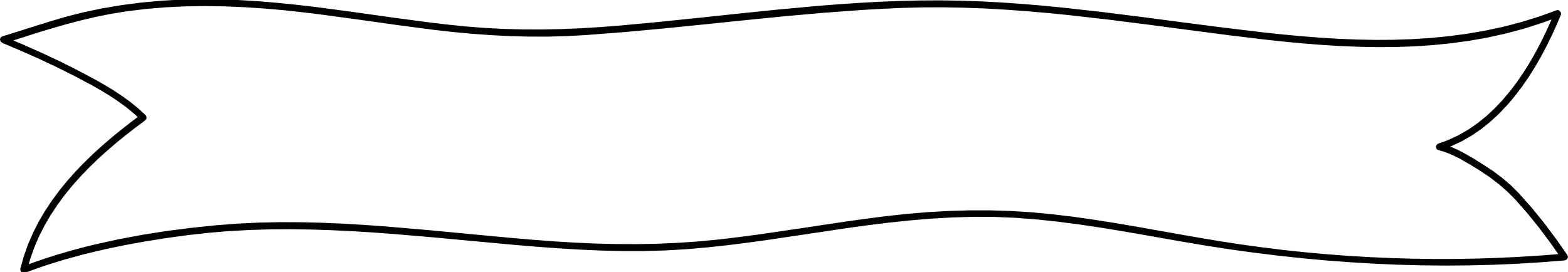 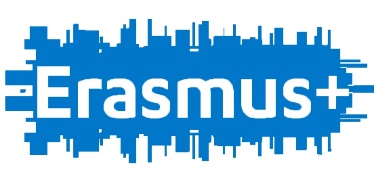 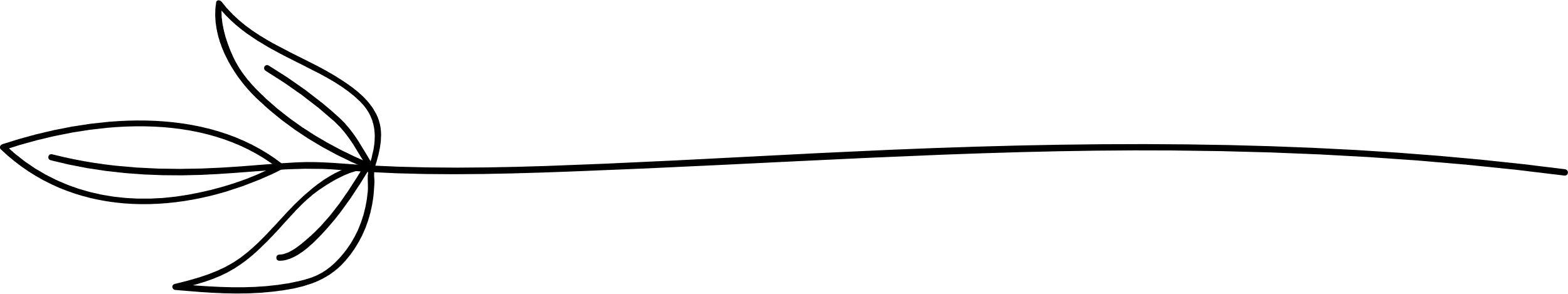 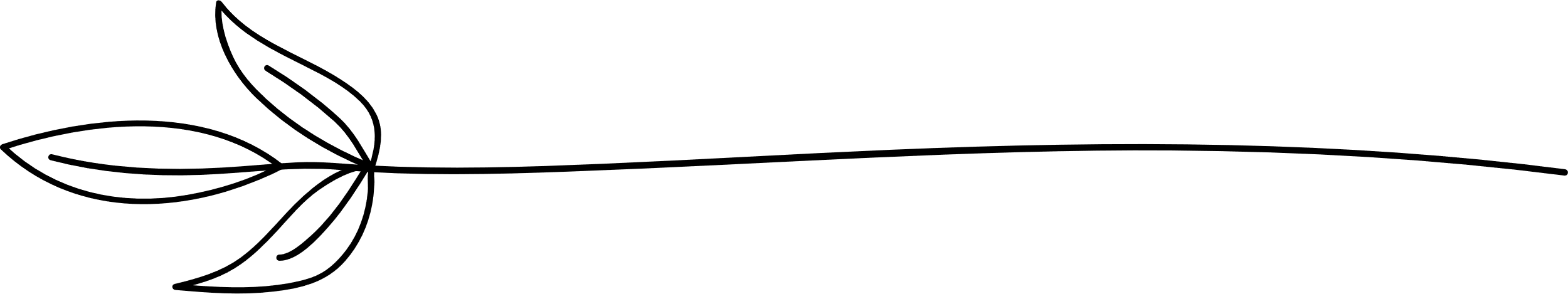 my food diaryName___________________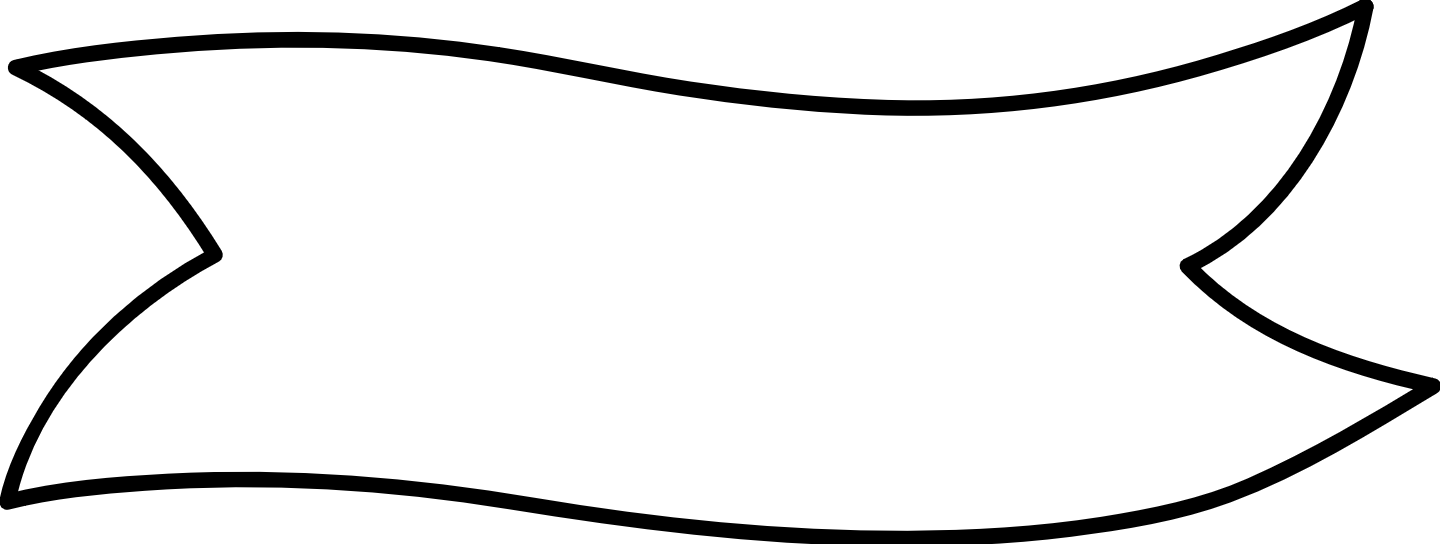 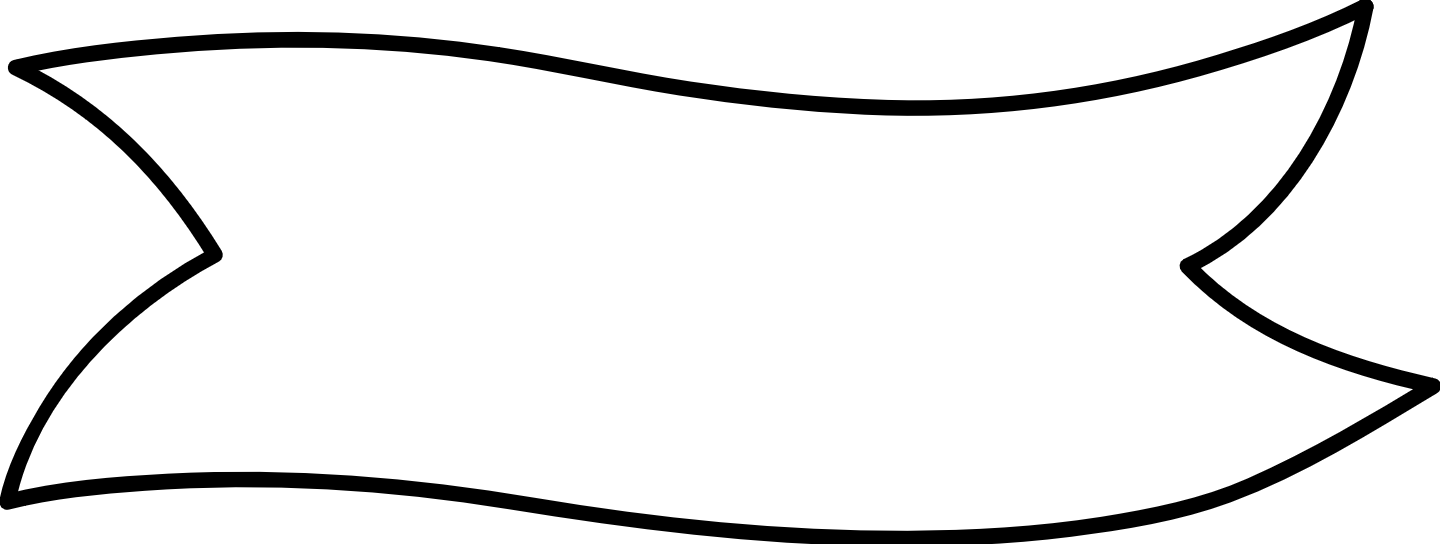 Breakfast Mid-morning snackPackagingTick each time you useMondayTuesdayWednesdayMondayTuesdayWednesdayThursdayFridaySaturdayThursdayFridaySaturdaySundaySundayMonTueWedThuFriNotesSatSunSatSunPLASTICPAPERPLASTICPAPERPLASTICPAPERPLASTICPAPERPLASTICPAPERPLASTICPAPERPLASTICPAPERPLASTICPAPERGLASSTINGLASSTINGLASSTINGLASSTINGLASSTINGLASSTINGLASSTIN